Figure A.1 Percentage stacking chart of actual number of six measures for different age groups yearly. (A) Death; (B) incidence; (C) prevalence; (D) DALYs; (E) YLDs; (F) YLLs.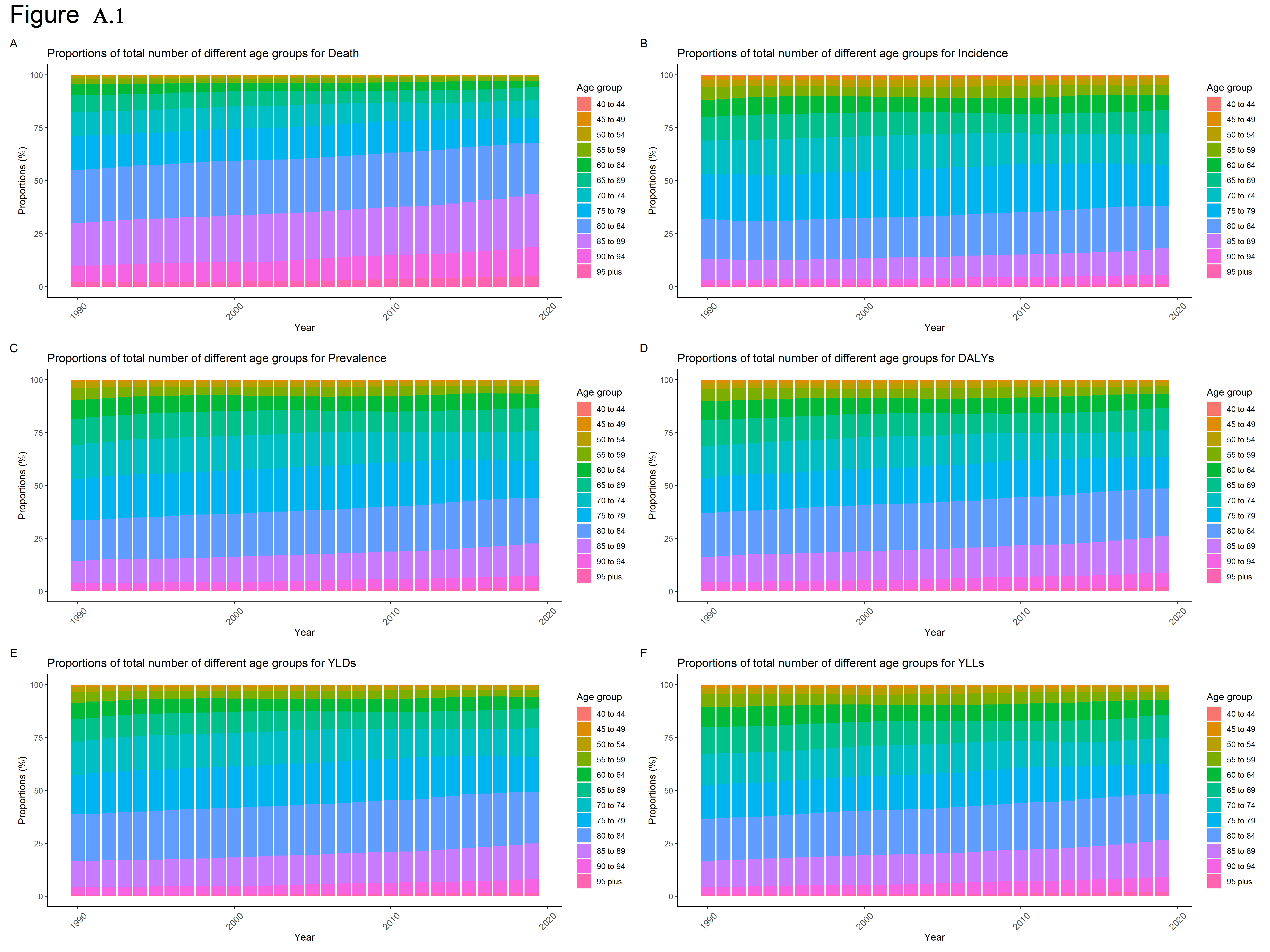 Figure A.2 Stack bar chart of all-age number of all six measures for Alzheimer's disease and other dementia in different gender and age groups in China, year 1990 and 2019. (A) Death in 1990; (B) incidence in 1990; (C) prevalence in 1990; (D) death in 2019; (E) incidence in 2019; (F) prevalence in 2019.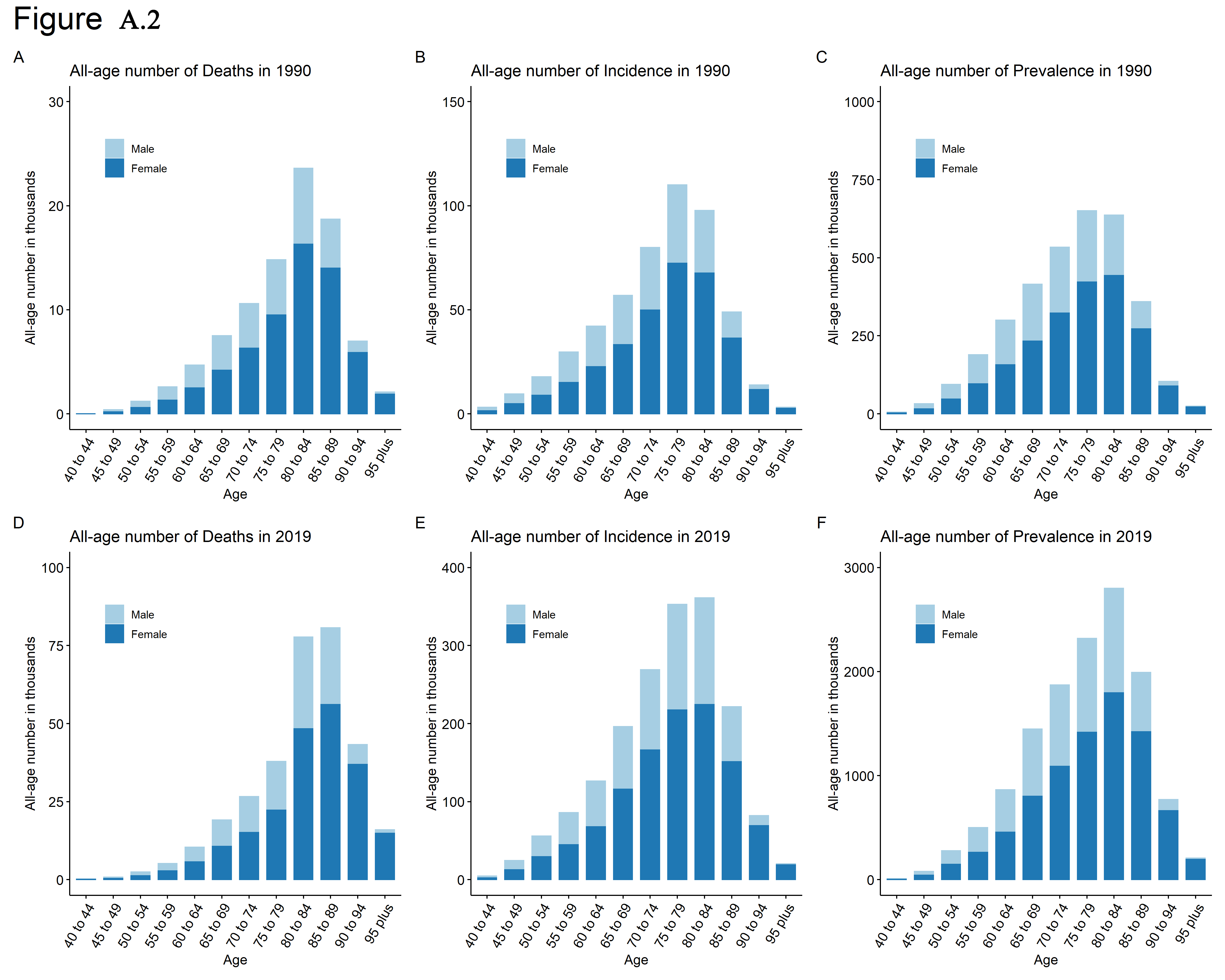 Figure A.3 Stack bar chart of all-age number of all six measures for Alzheimer's disease and other dementia in different gender and age groups in China, year 1990 and 2019. (A) DALYs in 1990; (B) YLDs in 1990; (C) YLLs in 1990; (D) DALYs in 2019; (E) YLDs in 2019; (F) YLLs in 2019.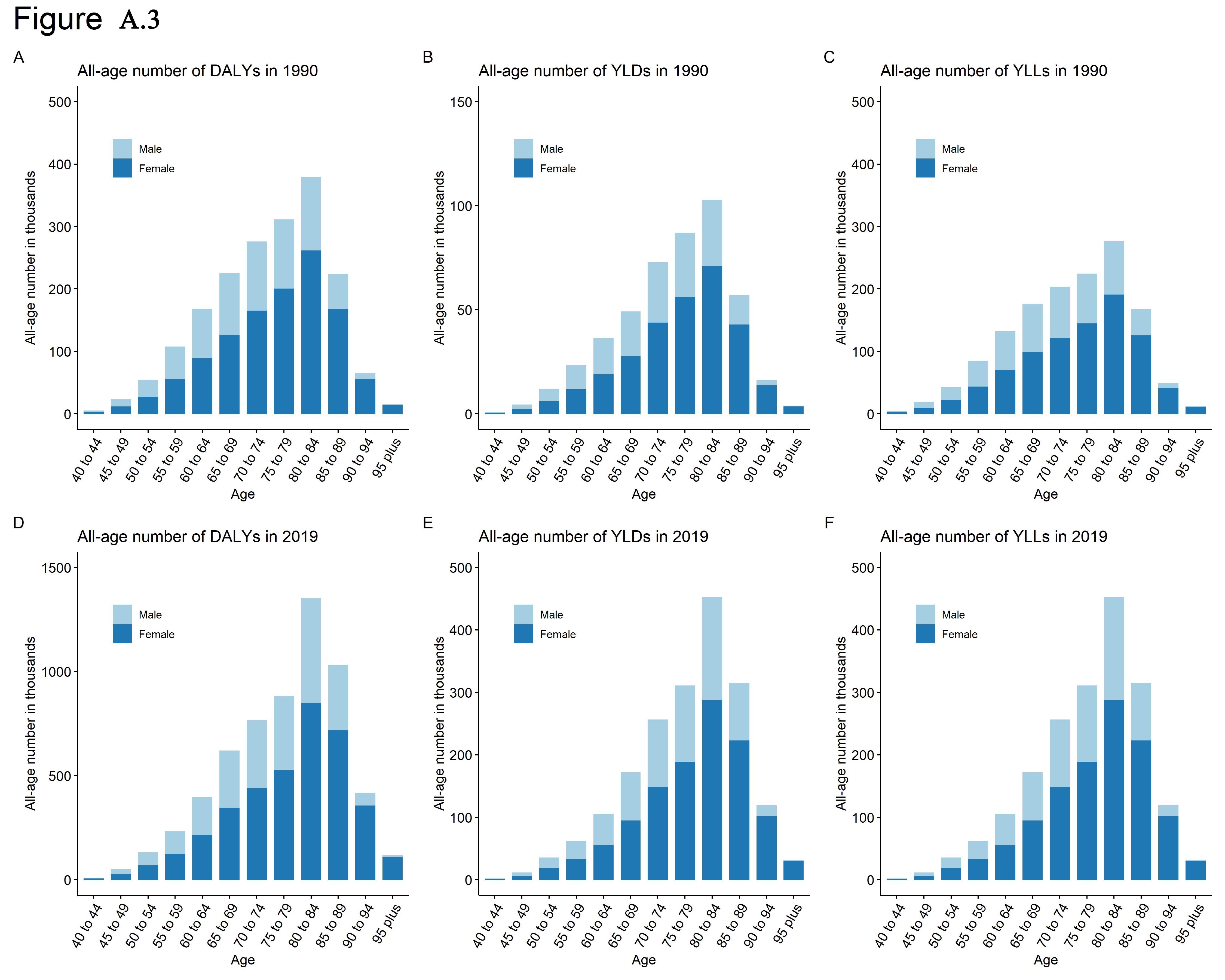 Figure A.4 Percentage stacking chart and stack bar chart of all-age number of YLLs and YLDs for Alzheimer's disease and other dementia yearly in China. (A) The proportion of YLDs and YLLs in both female and male; (B) all-age number of YLDs and YLLs in both female and male; (C) the proportion of YLDs and YLLs in female; (D) all-age number of YLDs and YLLs in female; (E) the proportion of YLDs and YLLs in male; (F) all-age number of YLDs and YLLs in male .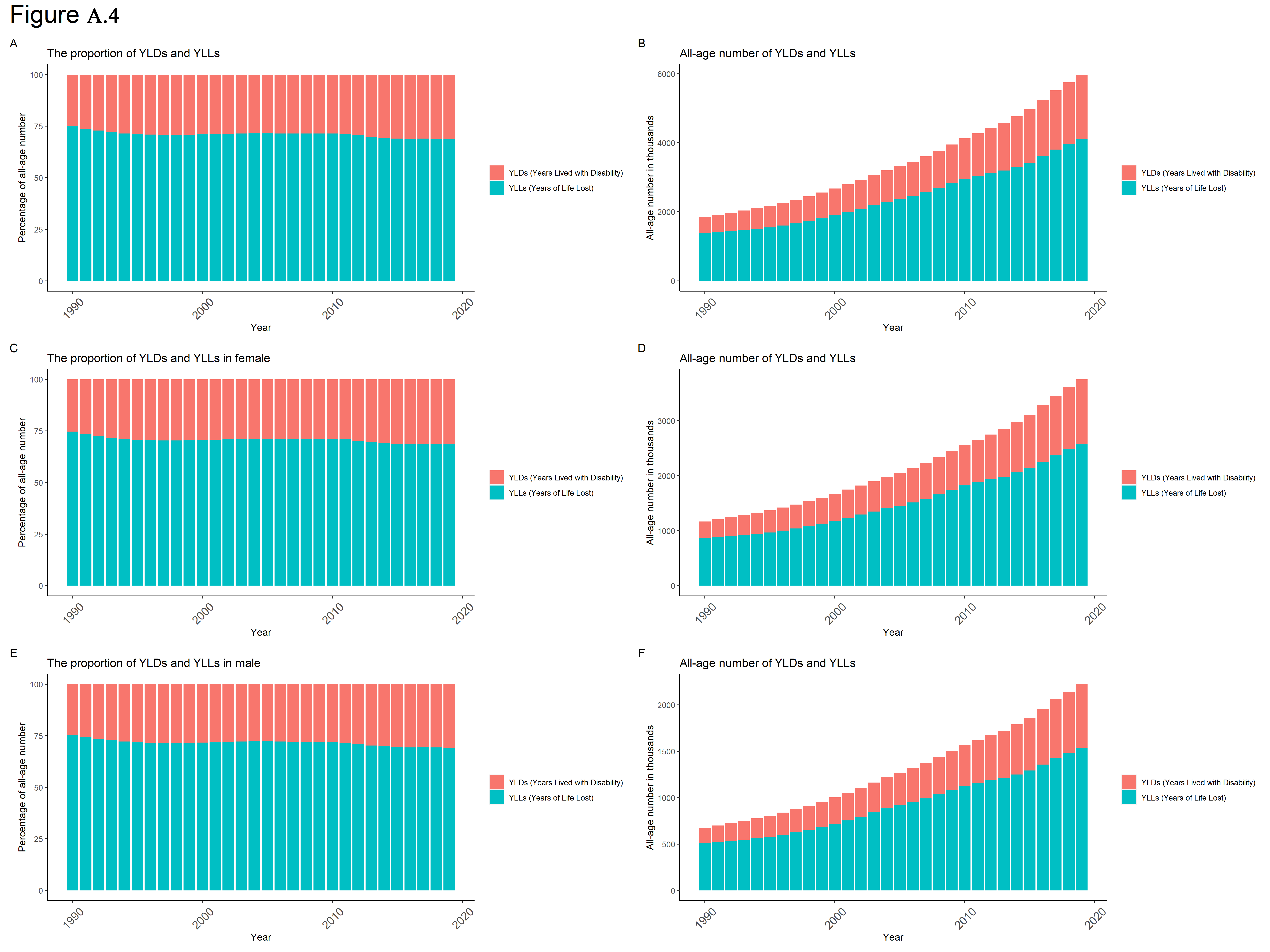 Figure A.5 Map of the actual number of death and the age-standardized mortality rate of Alzheimer's disease and other dementia in the provinces of China, year 1990 and 2019. (A) Actual number of deaths in 1990; (B) actual number of deaths in 2019; (C) age-standardized mortality rate in 1990; (D) age-standardized mortality rate in 2019.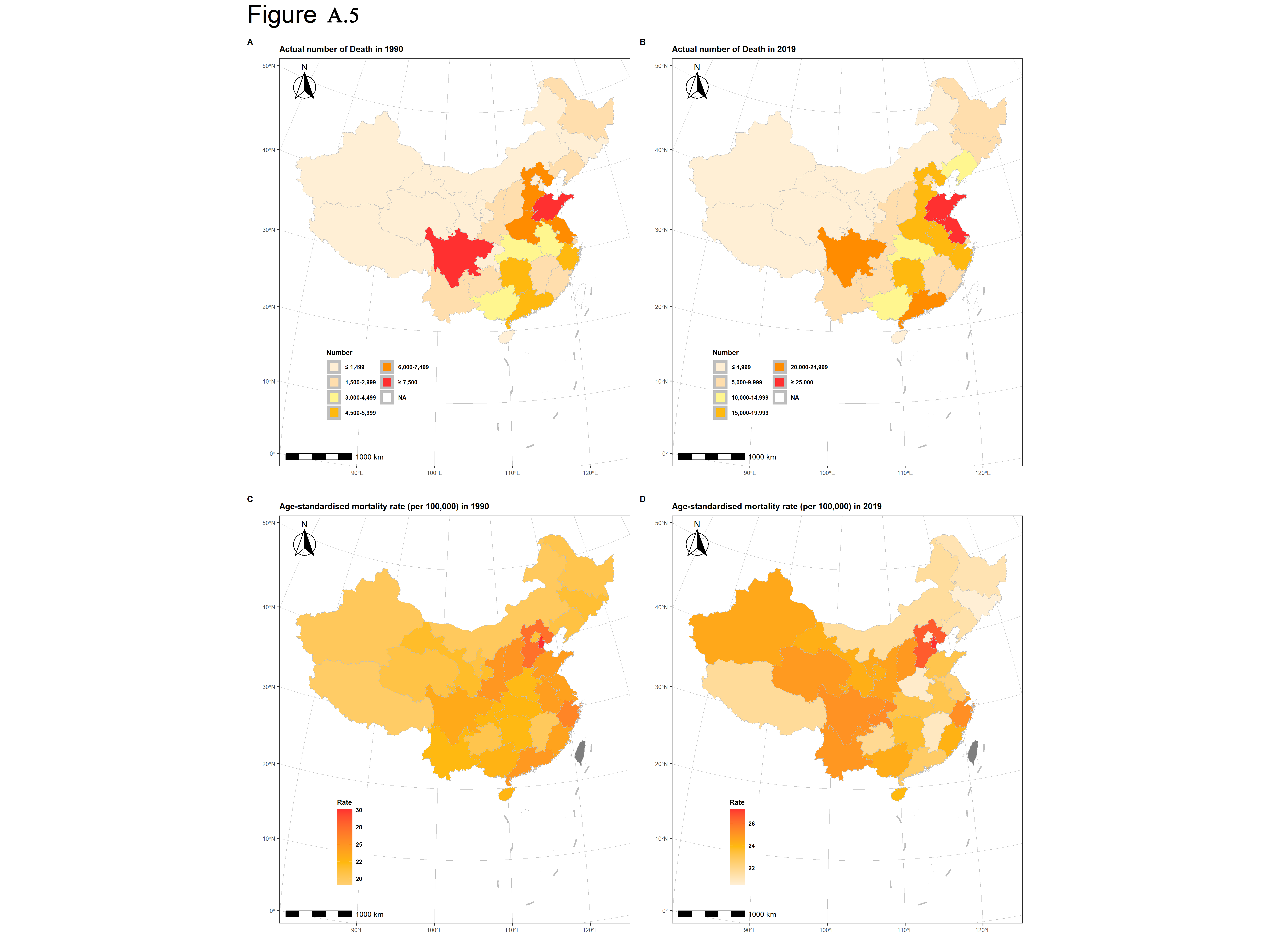 Figure A.6 Map of the actual number of incidence and the age-standardized incidence rate of Alzheimer's disease and other dementia in the provinces of China, year 1990 and 2019. (A) Actual number of incidence in 1990; (B) actual number of incidence in 2019; (C) age-standardized incidence rate in 1990; (D) age-standardized incidence rate in 2019.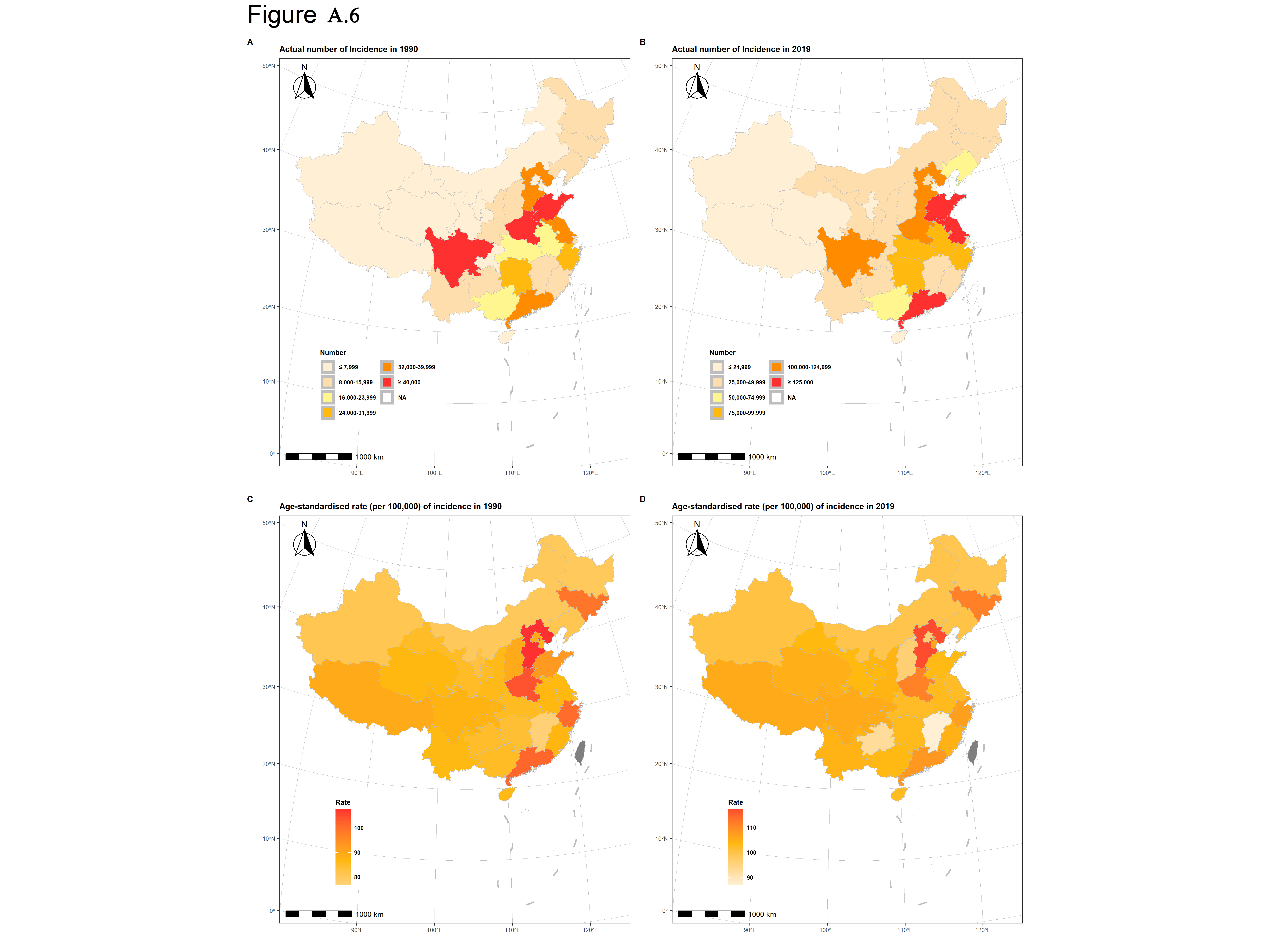 Figure A.7 Map of the actual number of prevalence and the age-standardized prevalence rate of Alzheimer's disease and other dementia in the provinces of China, year 1990 and 2019. (A) Actual number of prevalence in 1990; (B) actual number of prevalence in 2019; (C) age-standardized prevalence rate in 1990; (D) age-standardized prevalence rate in 2019.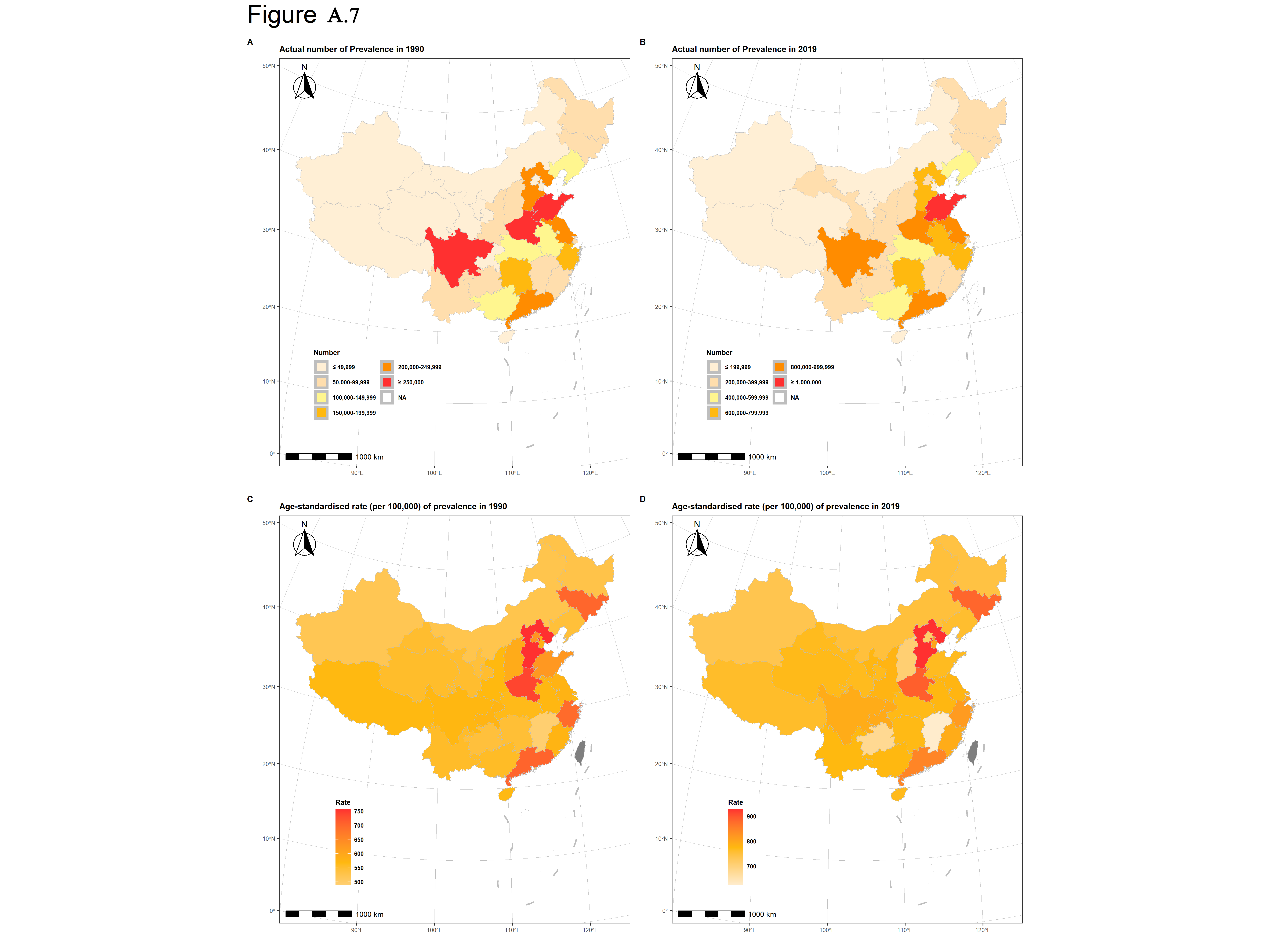 Figure A.8 Map of the actual number of DALYs and the age-standardized DALYs rate of Alzheimer's disease and other dementia in the provinces of China, year 1990 and 2019. (A) Actual number of DALYs in 1990; (B) actual number of DALYs in 2019; (C) age-standardized DALYs rate in 1990; (D) age-standardized DALYs rate in 2019.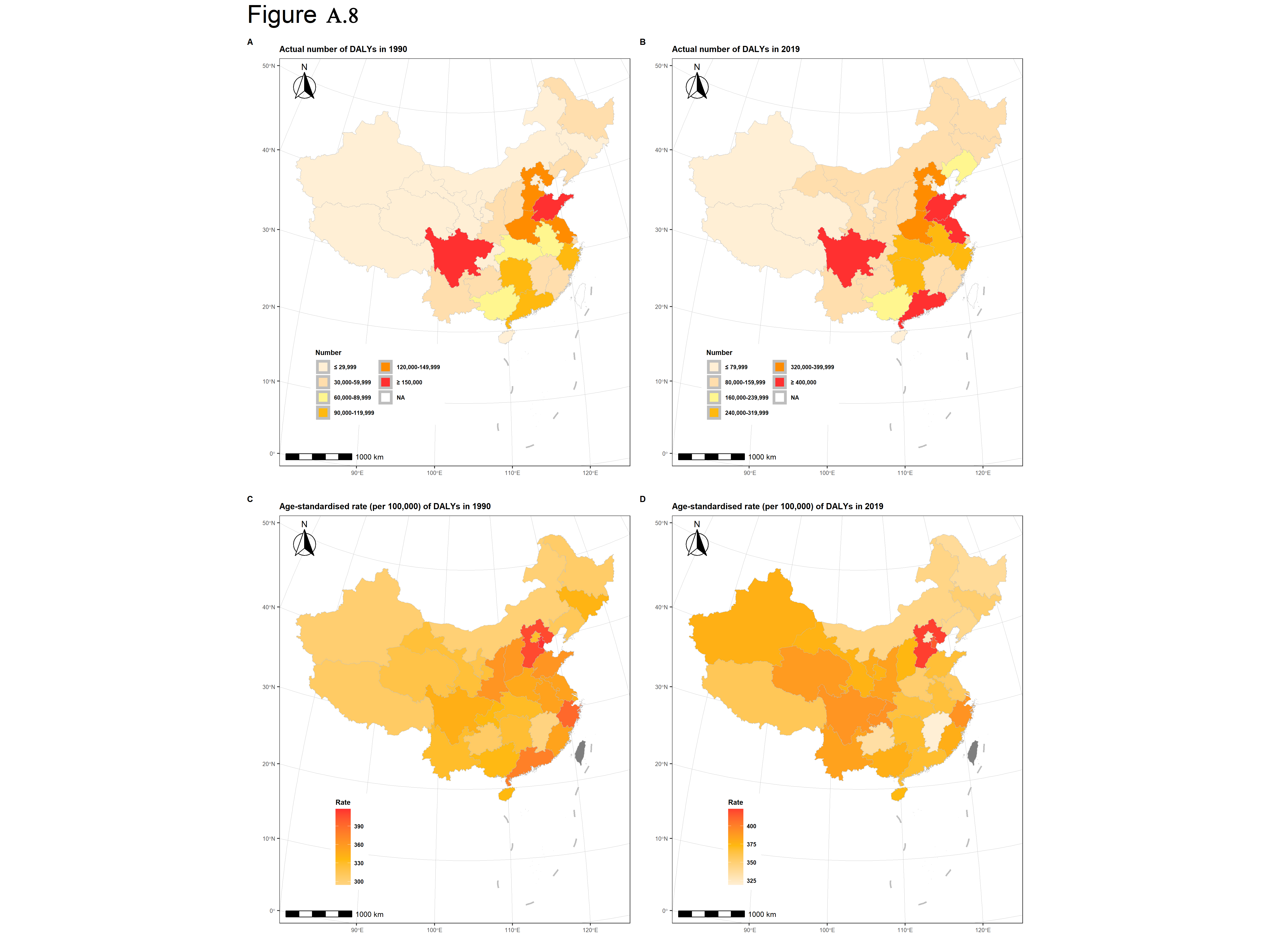 Figure A.9 Map of the actual number of YLDs and the age-standardized YLDs rate of Alzheimer's disease and other dementia in the provinces of China, year 1990 and 2019. (A) Actual number of YLDs in 1990; (B) actual number of YLDs in 2019; (C) age-standardized YLDs rate in 1990; (D) age-standardized YLDs rate in 2019.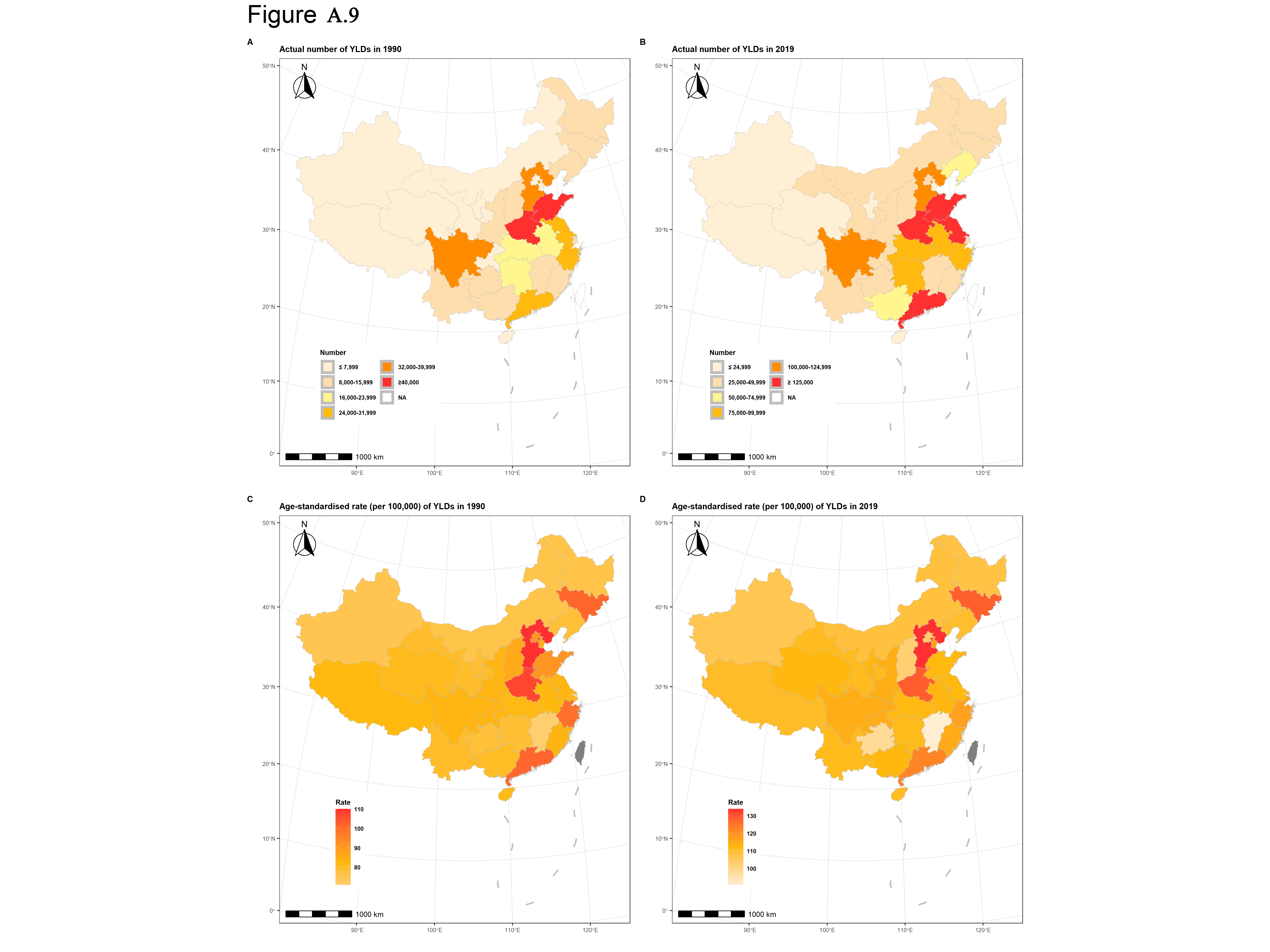 Figure A.10 Map of the actual number of YLLs and the age-standardized YLLs rate of Alzheimer's disease and other dementia in the provinces of China, year 1990 and 2019. (A) Actual number of YLLs in 1990; (B) actual number of YLLs in 2019; (C) age-standardized YLLs rate in 1990; (D) age-standardized YLLs rate in 2019.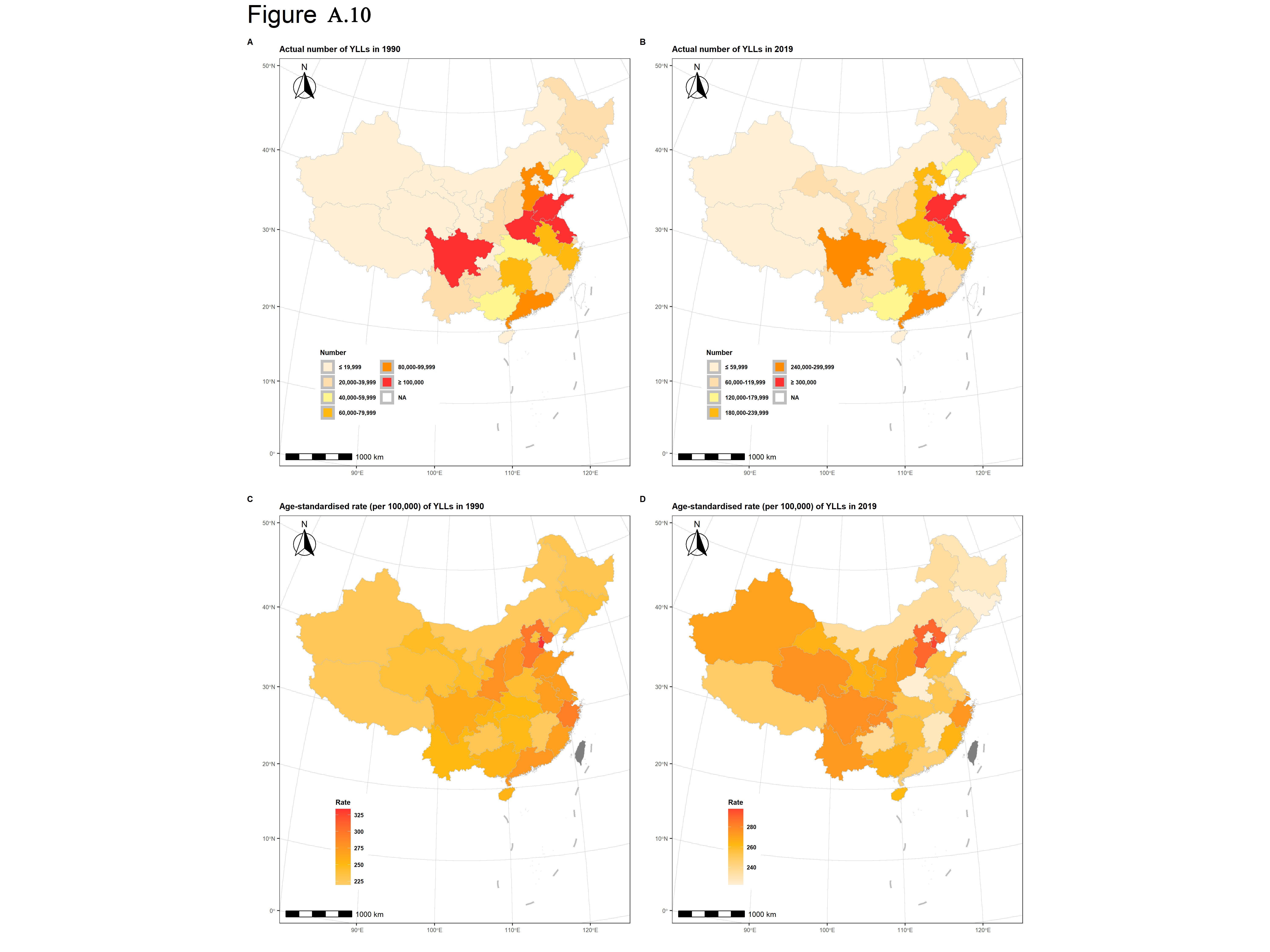 Table A.1. All-age number and age-standardized rates for six measures for Alzheimer's disease and other dementia and percentage changes by sex in China, 1990 to 2019.Table A.2. All-age number and age-standardized mortality rates for Alzheimer's disease and other dementia and percentage changes by provinces in China, 1990 and 2019.Table A.3. All-age number and age-standardized incidence rates for Alzheimer's disease and other dementia and percentage changes by provinces in China, 1990 and 2019.Table A.4. All-age number and age-standardized prevalence rates for Alzheimer's disease and other dementia and percentage changes by provinces in China, 1990 and 2019.Table A.5. All-age number and age-standardized rates of DALYs for Alzheimer's disease and other dementia and percentage changes by provinces in China, 1990 and 2019.Table A.6. All-age number and age-standardized rates of YLDs for Alzheimer's disease and other dementia and percentage changes by provinces in China, 1990 and 2019.Table A.7. All-age number and age-standardized rates of YLLs for Alzheimer's disease and other dementia and percentage changes by provinces in China, 1990 and 2019.Table A.8. K-means cluster analyses on age-standardized rates (per 100,000) of all measures from 1990 to 2019 for Alzheimer's disease and other dementia by province.* Kruskal-Wallis H-test at the degree of 4, p<0.001.Table A.9. Point estimates and 95% CIs of attributable number and age-standardized rates for risk factors of Alzheimer's disease and other dementia and percentage changes in 1990 and 2019.Table A.10. Point estimates and 95% CIs of attributable number (in thousands) for risk factors for death from Alzheimer's disease and other dementia by province in 2019.Table A.11. Point estimates and 95% CIs of attributable number (in thousands) for risk factors for DALYs from Alzheimer's disease and other dementia by province in 2019.Table A.12. Point estimates and 95% CIs of attributable number (in thousands) for risk factors for YLDs from Alzheimer's disease and other dementia by province in 2019.Table A.13. Point estimates and 95% CIs of attributable number (in thousands) for risk factors for YLLs from Alzheimer's disease and other dementia by province in 2019.Table A.14. Point estimates and 95% CIs for age-standardized rates (per 100,000) for risk factors for death from Alzheimer's disease and other dementia by province in 2019.Table A.15. Point estimates and 95% CIs for age-standardized rates (per 100,000) for risk factors for DALYs from Alzheimer's disease and other dementia by province in 2019.Table A.16. Point estimates and 95% CIs for age-standardized rates (per 100,000) for risk factors for YLDs from Alzheimer's disease and other dementia by province in 2019.Table A.17. Point estimates and 95% CIs for age-standardized rates (per 100,000) for risk factors for YLLs from Alzheimer's disease and other dementia by province in 2019.MeasuresAll-age number, in thousands (95% UI)All-age number, in thousands (95% UI)All-age number, in thousands (95% UI)Age-standardized rate, per 100,000 (95% UI)Age-standardized rate, per 100,000 (95% UI)Age-standardized rate, per 100,000 (95% UI)MeasuresTotalFemaleMale TotalFemaleMale Deaths199093.3 (21.0, 261.9)62.8 (14.3, 177.1)30.5 (7.0, 87.1)23.4 (5.4, 64.0)25.4 (6.0, 69.2)19.1 (4.3, 53.2)1995107.0 (24.8, 300.1)71.5 (16.7, 202.2)35.5 (7.9, 100.9)22.4 (5.3, 62.4)24.3 (5.7, 68.3)18.3 (4.3, 51.9)2000134.4 (31.8, 375.5)89.4 (20.7, 248.0)45.1 (10.3, 127.5)22.8 (5.4, 63.4)24.7 (5.8, 68.3)19.0 (4.4, 53.5)2005171.0 (40.5, 473.8)112.0 (26.8, 305.7)58.9 (13.8, 170.4)23.6 (5.7, 63.4)25.3 (6.1, 67.2)20.3 (4.7, 57.9)2010218.4 (52.1, 611.0)144.4 (34.4, 402.0)74.1 (16.8, 211.6)24.3 (5.9, 66.2)26.0 (6.3, 71.3)20.9 (4.9, 59.1)2015259.2 (61.8, 711.3)172.9 (42.3, 459.7)86.3 (20.0, 247.0)23.0 (5.6, 61.5)24.5 (6.1, 64.4)19.9 (4.6, 56.0)2019320.7 (76.2, 843.4)214.7 (51.1, 559.6)106.0 (24.8, 304.5)23.3 (5.7, 61.3)24.9 (6.0, 64.5)20.3 (4.8, 57.4)Incidence1990512.8 (435.1, 596.0)326.6 (275.3, 381.1)186.2 (155.7, 217.3)90.4 (76.2, 104.1)100.3 (84.7, 115.6)75.1 (62.9, 86.7)1995668.1 (565.6, 776.1)424.1 (359.6, 494.2)244.1 (204.6, 284.4)97.3 (82.7, 111.9)108.9 (92.6, 125.0)80.7 (68.3, 92.5)2000806.6 (685.2, 937.9)505.7 (428.1, 588.7)301.0 (252.1, 349.5)97.6 (83.2, 111.9)108.5 (92.7, 124.5)82.5 (69.7, 94.9)2005965.2 (820.8, 1116.9)600.4 (511.6, 694.6)364.8 (306.7, 423.4)97.4 (83.3, 111.0)108.3 (92.6, 123.6)82.9 (70.2, 95.0)20101180.4 (1005.2, 1366.0)729.4 (621.6, 843.1)451.0 (377.7, 525.9)98.0 (83.5, 112.3)108.8 (93.0, 124.9)83.8 (70.7, 96.3)20151513.6 (1281.7-1759.3)938.8 (792.1, 1085.4)574.8 (481.5, 673.6)103.0 (87.4, 117.9)114.4 (97.3, 131.0)88.7 (74.6, 101.9)20191800.3 (1518.0, 2081.9)1121.0 (946.6, 1295.5)679.4 (566.5, 793.4)103.8 (87.9, 118.9)115.2 (97.6, 132.7)89.6 (74.9, 103.2)Prevalence19903346.0 (2797.3, 3890.9)2122.5 (1782.8, 2473.0)1223.5 (1017.7, 1430.1)609.9 (515.6, 708.3)673.8 (571.6, 783.2)497.0 (417.3, 576.5)19954517.3 (3798.5, 5254.3)2876.1 (2417.1, 3335.0)1641.3 (1370.9, 1908.2)695.3 (590.0, 804.6)775.8 (658.7, 898.4)560.0 (474.0, 648.3)20005538.4 (4667.4, 6409.6)3486.1 (2947.3, 4050.7)2052.3 (1710.6, 2380.7)706.8 (599.4, 817.6)782.7 (664.9, 906.5)583.5 (490.6, 672.8)20056739.4 (5710.8, 7764.0)4217.9 (3579.8, 4861.4)2521.5 (2118.4, 2918.1)716.7 (610.1, 824.1)793.0 (675.9, 911.5)595.9 (504.0, 686.1)20108334.6 (7033.8, 9648.4)5187.6 (4393.4, 5993.6)3147.0 (2632.5, 3651.8)727.9 (616.4, 839.3)802.7 (683.9, 925.8)611.1 (513.0, 705.0)201510861.6 (9126.8, 12580.4)6826.9 (5777.6, 7925.0)4034.7 (3348.6, 4693.0)776.0 (654.7, 898.5)857.1 (726.8, 994.6)652.4 (545.1, 756.0)201913144.0 (11021.2, 15299.0)8292.8 (7000.7, 9619.1)4851.1 (4022.8, 5654.0)788.3 (664.6, 912.8)871.7 (736.7, 1012.6)663.9 (555.7, 769.5)DALYs19901846.0 (762.1, 4320.5)1168.3 (480.6, 2728.3)677.7(275.2, 1647.2)348.5 (144.1, 803.8)381.4 (157.3, 876.1)290.1 (117.7, 700.2)19952176.8 (933.3, 4862.4)1371.0 (598.2, 3082.8)805.8 (338.9, 1840.0)348.4 (150.3, 790.1)382.0 (164.8, 871.0)290.4 (124.1, 660.9)20002677.2 (1156.7, 6102.5)1673.3 (727.3, 3751.9)1003.9 (429.0, 2338.3)355.2 (153.0, 795.4)387.3 (168.4, 862.6)301.1 (128.3, 687.2)20053324.5 (1429.3, 7477.9)2053.0 (903.0, 4543.3)1271.5 (535.9, 3035.8)366.1 (158.8, 830.6)396.2 (173.0, 878.5)317.3 (134.2, 743.6)20104128.2 (1777.6, 9288.1)2562.0 (1123.5, 5698.4)1566.2 (664.4, 3607.6)373.3 (161.4, 835.9)405.2 (177.2, 905.1)323.9 (137.6, 751.9)20154966.1 (2231.2, 10774.7)3105.1 (1413.6, 6740.0)1860.9 (817.9, 4214.2)364.6 (164.1, 786.4)395.5 (180.2, 847.6)317.3 (138.9, 704.3)20195977.0 (2679.0, 13100.6)3753.5 (1720.5, 8054.4)2223.5 (980.9, 5105.0)368.5 (165.4, 795.2)399.9 (184.2, 860.7)321.3 (141.1, 744.4)YLDs1990462.7 (326.5, 626.2)295.4 (207.9, 398.7)167.4 (117.1, 228.3)88.4 (61.9, 119.9)97.0 (68.1, 131.4)72.9 (50.6, 99.2)1995630.9 (441.0, 846.5)404.2 (283.2, 545.6)226.7 (157.5, 309.0)101.1 (70.7, 136.6)112.1 (78.3, 151.1)82.4 (57.4, 111.6)2000775.2 (541.1, 1041.8)490.9 (344.4, 660.6)284.2 (196.5, 387.6)102.5 (71.4, 138.0)112.8 (79.0, 151.2)85.6 (59.3, 115.7)2005946.3 (661.4, 1273.2)595.6 (418.1, 799.5)350.8 (243.4, 474.2)103.9 (72.7, 139.2)114.1 (80.4, 152.9)87.3 (60.8, 117.4)20101177.1 (824.8, 1589.5)736.7 (517.0, 990.2)440.3 (307.8, 597.8)105.7 (73.9, 142.3)115.8 (81.6, 155.3)89.6 (62.1, 120.6)20151540.6 (1079.8, 2091.3)972.6 (682.1, 1309.4)568.0 (396.1, 775.4)112.7 (78.8, 151.7)123.6 (86.8, 166.4)95.8 (66.6, 129.9)20191863.3 (1312.5, 2518.5)1179.4 (828.1, 1591.0)684.0 (479.2, 927.2)114.1 (79.7, 153.8)125.2 (87.8, 168.3)97.3 (67.7, 131.6)YLLs19901383.3 (315.5, 3814.0)872.9 (195.4, 2460.3)510.3 (117.5, 1498.8)260.1 (60.1, 716.2)284.5 (64.7, 790.7)217.2 (49.7, 629.1)19951545.9 (355.6, 4250.2)966.8 (221.5, 2699.9)579.1 (131.6, 1635.1)247.3 (57.5, 684.6)269.9 (63.1, 758.0)208.1 (47.4, 576.5)20001902.0 (446.1, 5304.8)1182.4 (278.9, 3257.6)719.7 (162.6, 2044.9)252.6 (59.6, 693.0)274.5 (64.0, 754.7)215.5 (49.6, 602.6)20052378.1 (557.3, 6554.1)1457.4 (342.9, 3975.1)920.7 (214.0, 2640.0)262.2 (62.7, 720.6)282.0 (66.6, 761.2)230.0 (53.8, 652.4)20102951.2 (694.8, 8179.7)1825.3 (437.1, 4995.1)1125.9 (254.1, 3132.7)267.6 (63.2, 741.2)289.3 (69.0, 780.8)234.3 (53.5, 664.6)20153425.5 (821.2, 9173.6)2132.5 (513.0, 5649.9)1292.9 (299.1, 3618.6)251.9 (60.3, 672.2)271.9 (65.0, 720.5)221.5 (51.3, 607.6)20194113.7 (973.0, 11434.5)2574.2 (608.9, 7105.3)1539.5 (350.7, 4371.2)254.4 (59.9, 678.5)274.6 (64.0, 744.2)224.0 (52.8, 633.8)Abbreviations: UI, uncertainty interval; DALYs, disability-adjusted life years; YLDs, years lived with disability; YLLs, years of life lost.Abbreviations: UI, uncertainty interval; DALYs, disability-adjusted life years; YLDs, years lived with disability; YLLs, years of life lost.Abbreviations: UI, uncertainty interval; DALYs, disability-adjusted life years; YLDs, years lived with disability; YLLs, years of life lost.Abbreviations: UI, uncertainty interval; DALYs, disability-adjusted life years; YLDs, years lived with disability; YLLs, years of life lost.Abbreviations: UI, uncertainty interval; DALYs, disability-adjusted life years; YLDs, years lived with disability; YLLs, years of life lost.Abbreviations: UI, uncertainty interval; DALYs, disability-adjusted life years; YLDs, years lived with disability; YLLs, years of life lost.Abbreviations: UI, uncertainty interval; DALYs, disability-adjusted life years; YLDs, years lived with disability; YLLs, years of life lost.Abbreviations: UI, uncertainty interval; DALYs, disability-adjusted life years; YLDs, years lived with disability; YLLs, years of life lost.Administrative regionAll-age number, in thousands (95% UI)All-age number, in thousands (95% UI)All-age number, in thousands (95% UI)Age-standardized rate, per 100,000 (95% UI)Age-standardized rate, per 100,000 (95% UI)Age-standardized rate, per 100,000 (95% UI)Administrative region19902019Change, %19902019Change, %Anhui4.1 (0.9, 11.7)15.3 (3.6, 43.8)270.6 (196.0, 374.0)24.3 (5.7, 69.0)23.1 (5.5, 63.8)-4.6 (-23.2, 20.9)Beijing1.0 (0.2, 2.7)5.5 (1.3, 15.0)449.5 (350.3, 612.7)21.3 (5.0, 59.4)20.5 (4.9, 55.3)-3.8 (-20.3, 22.1)Chongqing1.1 (0.3, 3.3)8.1 (1.9, 22.0)601.6 (450.1, 803.0)22.5 (5.1, 62.8)25.3 (6.1, 66.9)12.7 (-11.9, 44.2)Fujian2.3 (0.5, 6.4)9.0 (2.1, 24.4)293.8 (219.9, 407.3)23.9 (5.5, 68.0)24.1 (5.8, 64.5)0.8 (-16.8, 27.2)Gansu1.1 (0.3, 3.2)4.8 (1.1, 13.5)319.3 (238.1, 422.7)21.8 (4.9, 59.1)24.2 (5.7, 66.6)11.2 (-10.0, 38.6)Guangdong5.9 (1.3, 16.7)22.8 (5.6, 59.6)288.5 (209.2, 405.3)24.6 (5.5, 67.9)22.7 (5.5, 58.4)-7.7 (-25.7, 20.9)Guangxi3.4 (0.8, 9.7)10.6 (2.5, 28.0)209.3 (142.2, 297.8)22.7 (5.2, 61.9)24.3 (5.7, 64.3)7.0 (-16.0, 37.3)Guizhou2.0 (0.4, 5.7)6.0 (1.4, 16.8)204.2 (149.3, 277.5)20.6 (4.8, 59.3)21.8 (5.1, 58.7)6.1 (-12.7, 33.1)Hainan0.5 (0.1, 1.5)1.8 (0.4, 5.2)242.2 (162.4, 358.2)22.6 (5.4, 63.5)23.9 (5.6, 66.3)5.9 (-18.2, 43.4)Hebei6.6 (1.5, 18.7)16.3 (3.9, 44.8)146.4 (98.2, 218.3)27.1 (6.5, 74.2)26.5 (6.1, 73.1)-2.3 (-20.9, 27.4)Heilongjiang1.6 (0.4, 4.5)6.8 (1.6, 19.7)327.7 (247.8, 426.8)20.5 (4.8, 57.9)21.2 (5.1, 58.3)3.1 (-14.6, 27.3)Henan7.2 (1.7, 20.6)17.6 (4.1, 49.7)143.8 (92.1, 215.5)22.2 (5.3, 61.6)20.7 (4.9, 57.2)-6.7 (-25.2, 17.8)Hong Kong0.7 (0.2, 2.1)4.6 (1.2, 11.6)522.3 (393.3, 706.2)19.1 (4.7, 53.5)24.2 (6.3, 61.6)27.0 (2.7, 63.6)Hubei4.0 (0.9, 11.3)12.9 (3.0, 36)224.9 (165.3, 310.5)22.5 (5.3, 62.6)23.2 (5.5, 63.0)3.1 (-14.9, 30.5)Hunan4.6 (1.0, 12.8)16.2 (3.8, 44.9)251.9 (179.7, 338.9)22.2 (5.1, 62.5)23.6 (5.7, 63.6)6.1 (-14.1, 29.3)Inner Mongolia1.1 (0.2, 3.0)4.2 (1.0, 12.2)295.6 (223.6, 395.4)19.9 (4.8, 54.8)21.6 (5.0, 59.7)8.4 (-10.1, 36.6)Jiangsu7.0 (1.5, 19.3)25.7 (6.0, 69.2)269.1 (196.3, 412.4)24.0 (5.5, 66.0)22.4 (5.3, 60.8)-6.6 (-25.1, 27.0)Jiangxi2.3 (0.5, 6.7)7.9 (1.8, 22.1)250.9 (181.8, 333.8)20.0 (4.5, 57.9)20.9 (4.8, 56.0)4.7 (-16.4, 30.6)Jilin1.3 (0.3, 3.8)5.3 (1.2, 15.0)292.6 (244.6, 357.8)21.5 (4.9, 61)20.5 (4.7, 57.5)-4.6 (-15.8, 10.5)Liaoning2.9 (0.7, 8.3)10.8 (2.5, 30.0)273.1 (190.9, 400.2)21.0 (4.9, 60.2)21.3 (5.1, 58.2)1.8 (-19.5, 37.3)Macao0.1 (0.0, 0.1)0.2 (0.0, 0.5)274.2 (199.5, 402.0)21.6 (5.3, 57.5)21.2 (5.2, 53.2)-2.1 (-20.1, 29.4)Ningxia0.2 (0.0, 0.6)0.9 (0.2, 2.7)361.4 (262.9, 481.6)21.0 (4.9, 59.3)24.4 (5.8, 66.2)16.4 (-7.2, 46.4)Qinghai0.2 (0.0, 0.5)0.8 (0.2, 2.2)345.3 (263.5, 450.0)20.8 (4.7, 58.8)24.9 (5.8, 67.5)19.4 (-2.4, 47.3)Shaanxi2.5 (0.6, 7.0)8.0 (1.8, 23)222.0 (151.3, 309.6)24.7 (5.9, 68.4)24.6 (5.7, 68.5)-0.4 (-21.0, 23.6)Shandong8.3 (1.9, 22.9)26.4 (6.5, 73.3)218.2 (148.9, 313.1)24.3 (5.7, 67.5)23.1 (5.6, 62.8)-4.8 (-25.1, 22.5)Shanghai1.8 (0.4, 5.0)9.7 (2.3, 24.5)425.5 (320.9, 571.9)24.2 (5.8, 63.8)24.7 (5.8, 63.3)2.2 (-16.9, 27.5)Shanxi2.3 (0.5, 6.6)7.2 (1.7, 20.3)213.6 (145.5, 295.5)24.9 (5.8, 68.5)24.9 (5.9, 69.0)0.2 (-19.7, 26.8)Sichuan8.1 (1.8, 22.9)21.5 (5.1, 58.9)167.3 (120.7, 227.0)23.4 (5.4, 66.7)25.1 (6.0, 69.1)7.2 (-10.0, 29.9)Tianjin1.0 (0.2, 3.0)3.9 (0.9, 10.7)279.4 (204.0, 405.0)30.1 (7.0, 82.8)27.3 (6.6, 70.7)-9.4 (-26.9, 17.7)Tibet0.1 (0.0, 0.3)0.3 (0.1, 0.8)154.4 (107.0, 230.5)19.5 (4.4, 56.3)21.7 (4.9, 59.8)11.0 (-8.0, 45.5)Xinjiang0.7 (0.1, 1.8)3.0 (0.7, 8.3)356.5 (275.3, 479.1)20.0 (4.5, 56.2)24.4 (5.5, 66.3)22.0 (1.6, 56.3)Yunnan2.4 (0.5, 6.7)8.2 (1.9, 22.6)243.9 (187.1, 314.1)22.3 (5.1, 61.7)25.0 (5.8, 68.1)12.0 (-5.2, 34.1)Zhejiang5.0 (1.1, 14.2)18.6 (4.6, 48.2)272.2 (197.4, 389.5)25.9 (6.1, 72.6)25.2 (6.2, 65.3)-2.8 (-21.7, 25.4)Abbreviations: UI, uncertainty interval.Abbreviations: UI, uncertainty interval.Abbreviations: UI, uncertainty interval.Abbreviations: UI, uncertainty interval.Abbreviations: UI, uncertainty interval.Abbreviations: UI, uncertainty interval.Abbreviations: UI, uncertainty interval.Abbreviations: UI, uncertainty interval.Administrative regionAll-age number, in thousands (95% UI)All-age number, in thousands (95% UI)All-age number, in thousands (95% UI)Age-standardized rate, per 100,000 (95% UI)Age-standardized rate, per 100,000 (95% UI)Age-standardized rate, per 100,000 (95% UI)Administrative region19902019Change, %19902019Change, %Anhui21.5 (18.1, 25.2)85.9 (71.9, 100.5)298.6 (276.8, 322.6)86.8 (72.7, 100.4)102.7 (86.2, 118.2)18.3 (13.6, 23.6)Beijing5.8 (4.9, 6.7)29.1 (24.4, 33.8)399.9 (374.8, 427.8)89.3 (75.3, 102.6)96.3 (81.5, 110.7)7.9 (3.7, 12.3)Chongqing6.5 (5.5, 7.7)42.3 (35.6, 49.3)545.7 (512.1, 580.4)87.6 (74.3, 101.2)105.2 (89.7, 120.1)20.1 (15.4, 25.4)Fujian11.6 (9.7, 13.5)46.3 (38.9, 53.6)300.8 (280.5, 320.4)87.0 (72.8, 100.8)104.4 (88.0, 120)20.0 (15.1, 24.9)Gansu6.7 (5.6, 7.8)29.1 (24.4, 34.2)337.3 (316.8, 359.5)85.2 (72.1, 98.5)103.2 (87.4, 118.8)21.1 (16.6, 26.2)Guangdong33.9 (28.3, 39.7)125.6 (106.9, 143.8)270.6 (246.6, 293.3)101.3 (85.4, 116.8)108 (92.1, 123.1)6.7 (2.3, 12.1)Guangxi17.5 (14.7, 20.7)56.1 (46.9, 65.7)220.7 (207.1, 236.7)85.3 (71.8, 98.9)103.1 (86.5, 118.6)20.8 (16.0, 25.7)Guizhou11.5 (9.6, 13.5)34.5 (28.7, 40.5)199.2 (185.7, 212.5)84.9 (71.2, 98.2)92.7 (78.2, 106.6)9.2 (5.0, 14.5)Hainan2.7 (2.3, 3.2)9.8 (8.2, 11.3)260.1 (244.3, 277.0)86.2 (72.5, 99.5)102.5 (86.2, 117.5)18.9 (14.3, 24.3)Hebei36.6 (30.8, 42.9)100.4 (84.7, 115.9)174.3 (157.8, 191.6)107.6 (91.1, 124.1)117.3 (99.3, 134.1)9.0 (3.9, 14.9)Heilongjiang9.4 (7.8, 11.0)46.8 (38.5, 54.8)396.7 (375.5, 420.8)80.0 (66.3, 93.2)99.2 (82.8, 114.7)24.0 (18.7, 29.4)Henan47.4 (39.8, 55.3)123.6 (103.3, 143.7)160.6 (148.5, 173.3)104.1 (87.7, 119.6)111.2 (93.5, 127.7)6.8 (2.3, 11.1)Hong Kong3.5 (2.9, 4.0)15.5 (13.0, 17.8)349.4 (319.7, 383.3)76.8 (64.3, 89.2)95.4 (79.2, 110.5)24.3 (18.7, 31.1)Hubei21.5 (18.1, 25.2)76.0 (63.7, 89.0)253.0 (236.8, 268.6)85.5 (71.9, 98.8)102.2 (86.0, 118)19.6 (14.7, 24.8)Hunan25.0 (21, 29.4)89.9 (75.3, 104.6)259.2 (243.3, 275.9)84.1 (70.7, 97.5)102.8 (86.6, 118.7)22.2 (16.9, 27.2)Inner Mongolia6.2 (5.2, 7.2)27.4 (22.7, 32.1)345.1 (326.7, 365.2)80.3 (67.2, 93.1)99.7 (83.1, 116.0)24.3 (18.7, 29.5)Jiangsu34.0 (28.6, 39.9)133.8 (111.7, 155.1)293.6 (273.3, 314.1)86.4 (72.4, 100.2)102.2 (85.9, 117.6)18.3 (13.2, 24.2)Jiangxi12.3 (10.1, 14.5)41.8 (34.5, 49.0)240.9 (223.0, 258.7)77.2 (64.0, 90.1)87.0 (72.1, 101.3)12.7 (7.2, 17.5)Jilin9.8 (8.2, 11.4)40.2 (33.5, 46.8)311.9 (292.6, 332.4)98.9 (82.8, 114.5)111.3 (93.6, 128.5)12.6 (8.2, 17.2)Liaoning15.9 (13.4, 18.6)66.6 (55.2, 77.8)317.8 (300.9, 336.1)81.2 (67.8, 94.1)100.0 (83.3, 115.8)23.2 (18.3, 28.3)Macao0.2 (0.2, 0.3)0.9 (0.8, 1.0)296.8 (264.9, 330.2)87.6 (73.8, 100.8)104.9 (89.3, 120.6)19.8 (15.5, 24.7)Ningxia1.2 (1.0, 1.4)5.9 (5.0, 7.0)396.8 (376.9, 419.3)83.3 (70.0, 96.4)103.7 (88.1, 119.2)24.5 (19.7, 30.0)Qinghai1.1 (0.9, 1.2)4.9 (4.1, 5.7)356.1 (333.4, 379.6)86.5 (73.3, 99.7)104.8 (88.8, 120.5)21.1 (16.4, 25.9)Shaanxi12.4 (10.5, 14.5)46.6 (39.2, 54.2)275.0 (257.3, 293.7)86.0 (73, 99.2)104.0 (88.3, 119.5)21.0 (16.1, 25.9)Shandong43.8 (36.9, 51.1)142.9 (119.4, 166.3)226.2 (211.9, 241.3)92.7 (77.7, 106.9)103.0 (86.6, 119.1)11.2 (7.3, 15.1)Shanghai9.1 (7.9, 10.5)42.7 (36.9, 48.4)368.3 (341.8, 396.4)84.8 (73.6, 96.5)105.2 (90.7, 120.3)24.0 (18.0, 30.1)Shanxi12.2 (10.3, 14.1)37.5 (31.4, 43.6)208.3 (191.6, 224.4)89.4 (75.9, 102.5)96.3 (80.7, 111.5)7.8 (2.2, 13.4)Sichuan44.9 (37.8, 52.3)123.2 (103.4, 144.5)174.6 (162.3, 186.9)87.5 (74.3, 100.9)105.5 (89.6, 121.1)20.6 (16.0, 25.5)Tianjin4.4 (3.6, 5.2)19.2 (16.0, 22.4)339.6 (318.9, 362.4)87.3 (72.5, 101.3)106.1 (88.1, 123.0)21.5 (16.3, 26.6)Tibet0.8 (0.6, 0.9)2.0 (1.7, 2.3)159.5 (148.1, 172.4)89.1 (75.4, 103.5)105.3 (89.6, 121.1)18.2 (13.0, 23.2)Xinjiang4.0 (3.3, 4.6)18.4 (15.1, 21.7)363.6 (340.9, 385.4)81.3 (67.5, 94.4)100.4 (83.1, 116.2)23.5 (18.2, 28.5)Yunnan13.5 (11.3, 15.8)46.6 (39.1, 54.3)245.6 (231.0, 261.7)86.3 (72.6, 99.4)104.1 (88.2, 119.3)20.7 (15.7, 25.6)Zhejiang26.0 (21.8, 30.6)88.9 (75.4, 102.0)241.4 (221.8, 262.6)100.4 (84.6, 116.4)107.1 (92.1, 122.3)6.7 (2.0, 11.5)Abbreviations: UI, uncertainty interval.Abbreviations: UI, uncertainty interval.Abbreviations: UI, uncertainty interval.Abbreviations: UI, uncertainty interval.Abbreviations: UI, uncertainty interval.Abbreviations: UI, uncertainty interval.Abbreviations: UI, uncertainty interval.Abbreviations: UI, uncertainty interval.Administrative regionAll-age number, in thousands (95% UI)All-age number, in thousands (95% UI)All-age number, in thousands (95% UI)Age-standardized rate, per 100,000 (95% UI)Age-standardized rate, per 100,000 (95% UI)Age-standardized rate, per 100,000 (95% UI)Administrative region19902019Change, %19902019Change, %Anhui138.9 (116, 161.8)623.1 (517.2, 731.6)348.6 (323.9, 376.7)570.5 (479.0, 665.2)775.4 (650.6, 902.2)35.9 (30.2, 42.3)Beijing39.6 (33.6, 45.2)213.2 (179.7, 248.7)438.5 (408.3, 470.4)632.4 (537.5, 730.5)717.0 (604.3, 835.2)13.4 (8.1, 18.9)Chongqing41.9 (35.3, 49.0)307.9 (260.6, 357.3)634.7 (595.0, 673.1)576.3 (488.6, 671.3)794.4 (676.3, 919.8)37.9 (32.1, 43.6)Fujian74.9 (62.7, 87.5)340.2 (284.5, 396.6)354.3 (330.4, 377.9)575.5 (483.1, 672.1)791.5 (664.0, 921.1)37.5 (31.6, 43.4)Gansu42.0 (35.2, 49.2)204.5 (170.6, 240.2)386.6 (362.8, 412.1)550.6 (465.8, 640.0)767.6 (645.7, 891.5)39.4 (33.5, 45.7)Guangdong225.2 (187.7, 262.7)951.7 (809.1, 1092.5)322.7 (296.1, 348.7)704.1 (592.9, 820.0)845.5 (721.8, 971.0)20.1 (13.6, 26.9)Guangxi111.8 (93.9, 130.7)406.3 (338.2, 474.0)263.5 (245.4, 282.0)556.5 (471.4, 650.3)774.1 (648.2, 899.8)39.1 (33.2, 45.4)Guizhou71.8 (59.8, 84.1)241.6 (202.1, 281.5)236.3 (220.3, 253.8)540.4 (456.2, 627.9)678.3 (574.1, 787.9)25.5 (20.0, 32.0)Hainan17.4 (14.6, 20.4)70.5 (59.0, 82.1)304.3 (284.7, 323.5)566.1 (478.4, 660.4)768.5 (646.9, 891.6)35.7 (29.9, 41.5)Hebei246 (206.2, 285.5)745.9 (630.5, 856.2)203.2 (184.9, 223.7)757.7 (637.0, 881.9)928.5 (786.1, 1071.9)22.5 (15.5, 30.9)Heilongjiang60.4 (50.1, 71.2)330.5 (274.3, 388.0)447.1 (423.0, 473.4)529.0 (444.9, 620.6)746.1 (618.7, 875.8)41.0 (34.4, 47.4)Henan322.2 (271.0, 375.5)934.9 (786.2, 1090.8)190.2 (177.3, 203.6)740.0 (621.1, 861.2)889.3 (747.3, 1036.2)20.2 (14.6, 25.6)Hong Kong23.4 (19.7, 27.2)118.9 (98.6, 138.9)409.3 (370.7, 450.7)520.0 (438.6, 606.2)711.8 (590.6, 832.1)36.9 (29.9, 45.0)Hubei139.0 (115.0, 162.5)547.8 (456.6, 643.0)294.0 (274.1, 313.1)563.1 (474.3, 657.3)770.8 (645.8, 902.4)36.9 (31.0, 43.2)Hunan159.3 (132.6, 185.8)648.9 (543.5, 756.1)307.5 (288.9, 328.7)545.3 (459.9, 639.4)770.8 (646.2, 894.8)41.4 (35.0, 47.8)Inner Mongolia39.4 (32.8, 46.0)194.1 (159.5, 226.6)392.5 (370.6, 415.3)524.9 (440.8, 613.2)750.6 (625.0, 879)43.0 (36.5, 49.9)Jiangsu222.6 (186.4, 259.2)999.6 (831.2, 1168.0)349.0 (324.4, 373.1)577.4 (487.0, 673.4)778.6 (652.4, 908.2)34.9 (28.9, 41.6)Jiangxi77.2 (63.6, 91.4)293.2 (241.1, 344.3)279.9 (257.8, 299.0)488.9 (405.7, 574.0)624.9 (520.2, 731.7)27.8 (21.3, 33.5)Jilin64.7 (53.9, 76.0)296.8 (248.4, 344.2)358.4 (336.8, 380.9)701.3 (588.7, 814.0)882.4 (739.9, 1025.1)25.8 (20.6, 31.3)Liaoning103.9 (86.4, 121.4)484.3 (402.5, 568.6)366.4 (346.8, 388.1)542.0 (454.6, 633.1)759.2 (636.2, 887.9)40.1 (34.1, 46.4)Macao1.5 (1.3, 1.8)6.9 (5.8, 7.9)347.8 (322.8, 373.7)598.7 (504.3, 701.0)799.0 (676.6, 926.6)33.5 (28.7, 39.2)Ningxia7.6 (6.4, 8.9)41.6 (34.9, 48.8)448.9 (427.2, 473.4)542.1 (457.8, 634.2)776.7 (656.9, 904.5)43.3 (37.5, 49.4)Qinghai6.6 (5.6, 7.7)33.1 (27.6, 38.7)399.9 (374.6, 425.6)553.4 (468.9, 645.4)769.6 (650.0, 894.3)39.1 (32.8, 45.2)Shaanxi80.0 (67.7, 93.1)331.8 (278.6, 387.0)314.9 (295.2, 336.2)567.1 (483.9, 656.3)780 (660.7, 903.1)37.6 (31.9, 44.0)Shandong288.3 (240.6, 337.3)1035.7 (863.6, 1211.2)259.2 (243.3, 276.5)625.2 (524.9, 729.5)766.9 (641.2, 894.4)22.7 (17.8, 27.7)Shanghai59.5 (52.1, 67.2)323.6 (281.0, 370.2)443.8 (414.6, 474.3)568.5 (497.9, 644.5)799.9 (693.6, 916.4)40.7 (33.8, 48.1)Shanxi77.8 (65.8, 90.1)264.7 (221.3, 308.6)240.0 (223.1, 256.9)591.8 (503.4, 685.6)707.0 (590.4, 824.9)19.5 (12.9, 25.8)Sichuan285.8 (241.2, 332.2)879.0 (733.7, 1027.7)207.5 (193.2, 221.9)571.4 (485.4, 661.0)791.6 (671.5, 918.9)38.5 (33.0, 44.3)Tianjin28.4 (23.6, 33.3)140.7 (116.8, 164.5)395.2 (372.9, 419.2)579.5 (484.8, 677.1)803.3 (670.6, 942.9)38.6 (32.7, 44.8)Tibet4.7 (3.9, 5.5)13.3 (11.2, 15.6)183.5 (171.3, 196.8)566.3 (478.9, 659.6)761.8 (644.6, 889.0)34.5 (28.2, 40.1)Xinjiang24.7 (20.3, 29.0)125.1 (101.7, 148)405.7 (382.7, 430.0)519.3 (429.1, 606.0)736.5 (602.9, 861.5)41.8 (35.6, 47.5)Yunnan84.9 (70.8, 99.2)328.1 (275.7, 382.9)286.6 (269.4, 305.5)554.3 (466.7, 647.6)772.7 (653.6, 895.3)39.4 (33.3, 45.5)Zhejiang174.5 (146.2, 203.4)666.2 (566.1, 766.4)281.9 (260.9, 303.1)694.0 (582.1, 812.3)815.6 (696.7, 936.7)17.5 (11.6, 23.4)Abbreviations: UI, uncertainty interval.Abbreviations: UI, uncertainty interval.Abbreviations: UI, uncertainty interval.Abbreviations: UI, uncertainty interval.Abbreviations: UI, uncertainty interval.Abbreviations: UI, uncertainty interval.Abbreviations: UI, uncertainty interval.Abbreviations: UI, uncertainty interval.Administrative regionAll-age number, in thousands (95% UI)All-age number, in thousands (95% UI)All-age number, in thousands (95% UI)Age-standardized rate, per 100,000 (95% UI)Age-standardized rate, per 100,000 (95% UI)Age-standardized rate, per 100,000 (95% UI)Age-standardized rate, per 100,000 (95% UI)Administrative region19902019Change, %19902019Change, %Anhui82.9 (32.4, 199.7)284.1 (128.3, 634.1)242.6 (180.0, 326.4)353.0 (140.9, 838.2)353.0 (140.9, 838.2)365.3 (165.8, 807.0)3.5 (-13.6, 25.9)Beijing20.2 (8.4, 46.8)96.5 (44.0, 212.3)378.7 (299.0, 478.6)329.3 (139.4, 739.3)329.3 (139.4, 739.3)327.2 (149.5, 716.3)-0.7 (-15.0, 16.9)Chongqing23.6 (9.5, 56.5)146.6 (63.8, 322.9)521.9 (410.2, 655.1)335.8 (135.8, 787.6)335.8 (135.8, 787.6)391.8 (171.8, 867.5)16.7 (-2.2, 39.0)Fujian44.5 (17.6, 102.5)159.9 (71.2, 345.6)259.1 (201.2, 340.3)351.9 (141.4, 817.5)351.9 (141.4, 817.5)378.2 (169.4, 823.7)7.5 (-9.5, 29.8)Gansu24.0 (9.7, 57.1)95.2 (41.9, 216.4)296.4 (236.2, 374.5)324.9 (131.4, 758.7)324.9 (131.4, 758.7)375.6 (164.0, 849.5)15.6 (-1.0, 36.3)Guangdong116.9 (49.1, 272.8)409.3 (192.1, 872.3)250.2 (189.3, 326.1)377.1 (159.4, 855.0)377.1 (159.4, 855.0)367.8 (174.1, 780.7)-2.5 (-18.6, 17.6)Guangxi65.3 (26.3, 158.9)192.8 (85.9, 422.4)195.2 (140.9, 262.5)334.9 (133.1, 796.8)334.9 (133.1, 796.8)377.9 (165.0, 825.2)12.9 (-6.8, 37.9)Guizhou39.3 (16.3, 96.2)114.3 (50.1, 261.4)191.0 (144.6, 243.9)306.7 (128.7, 725.2)306.7 (128.7, 725.2)334.9 (145.3, 756.4)9.2 (-6.7, 27.9)Hainan10.1 (4.1, 23.9)33.5 (14.7, 75.4)229.7 (169.7, 309.4)335.5 (136.9, 783.3)335.5 (136.9, 783.3)372.7 (164.2, 841.3)11.1 (-7.6, 37.2)Hebei126.5 (54.1, 300.8)327.1 (150.7, 716.3)158.5 (117.2, 209.4)408.1 (172.1, 949.4)408.1 (172.1, 949.4)423.2 (196.1, 930.8)3.7 (-11.9, 23.8)Heilongjiang33.9 (13.5, 82.1)143.5 (64.1, 325.2)323.2 (254.5, 411.9)305.6 (124.9, 736.1)305.6 (124.9, 736.1)338.0 (153.4, 756.0)10.6 (-5.5, 30.5)Henan145.0 (65.0, 335.6)357.9 (174.8, 778.1)146.8 (106.2, 195.0)348.1 (154.9, 780.3)348.1 (154.9, 780.3)351.8 (171.4, 763.7)1.0 (-13.8, 19.5)Hong Kong13.1 (5.4, 30.0)63.8 (28.2, 135.1)386.6 (298.7, 491.0)294.9 (122.7, 671.5)294.9 (122.7, 671.5)375.6 (167.0, 810.2)27.4 (6.7, 53.4)Hubei78.6 (31.9, 191.2)249.7 (109.3, 563.9)217.8 (166.9, 286.0)331.2 (135.5, 783.9)331.2 (135.5, 783.9)364.8 (160.7, 808.2)10.1 (-7.2, 31.5)Hunan91.4 (37.2, 215.7)300.7 (134.6, 671.2)229.1 (175.7, 296.8)326.8 (131.2, 759.8)326.8 (131.2, 759.8)368.4 (164.5, 825.7)12.7 (-4.1, 33.5)Inner Mongolia21.9 (8.8, 53.5)85.8 (38.9, 198.1)291.7 (228.3, 369.8)299.4 (121.5, 702.4)299.4 (121.5, 702.4)344.0 (157.4, 788.3)14.9 (-2.1, 36.2)Jiangsu132.6 (52.8, 315.8)449.6 (203.2, 964.1)239.2 (178.4, 336.8)353.2 (140.4, 825.2)353.2 (140.4, 825.2)356.2 (161.2, 769.4)0.9 (-17.3, 28.2)Jiangxi45.1 (17.6, 109.3)145.0 (62.2, 331.1)221.7 (168.0, 279.9)294.3 (116.8, 716.2)294.3 (116.8, 716.2)318.9 (137.7, 736.0)8.4 (-8.8, 27.3)Jilin29.9 (12.9, 68.9)113.9 (54.7, 247.1)280.4 (237.7, 340.6)339.5 (148.9, 774.7)339.5 (148.9, 774.7)350.9 (170.3, 752.2)3.4 (-7.3, 17.5)Liaoning58.0 (23.5, 142.3)211.7 (96.7, 471.4)265.3 (200.7, 351.5)312.1 (127.5, 765.3)312.1 (127.5, 765.3)342.2 (158.3, 750.3)9.7 (-9.2, 35.5)Macao0.9 (0.4, 1.9)3.1 (1.4, 6.4)253.3 (192.8, 330.3)337.2 (141.2, 746.7)337.2 (141.2, 746.7)352.5 (165.2, 726.3)4.5 (-12.5, 26.4)Ningxia4.3 (1.7, 10.7)19.4 (8.6, 44.0)347.1 (267.3, 441.3)317.7 (129.0, 751.2)317.7 (129.0, 751.2)380.3 (168.2, 853.7)19.7 (0.4, 41.7)Qinghai3.8 (1.5, 9.0)15.9 (6.8, 36.2)321.6 (251.1, 402.0)319.5 (129.7, 760.9)319.5 (129.7, 760.9)387.5 (168.7, 885.0)21.3 (4.3, 39.8)Shaanxi49.4 (19.4, 121.4)157.0 (69.7, 363.6)217.7 (156.1, 291.3)362.2 (144.2, 868.9)362.2 (144.2, 868.9)384.4 (169.7, 887.4)6.1 (-12.3, 27.8)Shandong160.8 (65.5, 373.8)483.6 (219.5, 1062.3)200.7 (150.7, 268.1)362.5 (148.4, 832.6)362.5 (148.4, 832.6)366.3 (166.1, 814.1)1.1 (-15.5, 21.8)Shanghai34.4 (13.9, 82.1)157.3 (70.1, 340.9)357.0 (278.5, 452.2)344.8 (138.9, 789.1)344.8 (138.9, 789.1)389.2 (174.5, 836.6)12.9 (-5.1, 34.9)Shanxi45.3 (17.9, 108.6)134.7 (58.1, 314.2)197.0 (139.6, 256.1)360.6 (143.6, 853.9)360.6 (143.6, 853.9)373.9 (159.8, 860.5)3.7 (-14.0, 23.7)Sichuan163.6 (65.8, 392.5)414.6 (184.2, 946.7)153.5 (113.5, 201.5)343.2 (137.2, 805.9)343.2 (137.2, 805.9)390.2 (172.8, 861.1)13.7 (-2.6, 32.0)Tianjin19.6 (7.3, 47.9)71.0 (30.7, 158.4)262.0 (196.1, 361.8)417.9 (159.2, 1018.8)417.9 (159.2, 1018.8)414.5 (179.5, 914.9)-0.8 (-18.9, 24.1)Tibet2.5 (1.0, 6.3)6.2 (2.7, 14.1)143.6 (105.1, 194.7)307.5 (128.0, 726.0)307.5 (128.0, 726.0)358.2 (158.1, 800.5)16.5 (0.5, 40.2)Xinjiang14.0 (5.6, 33.1)61.0 (26.2, 138.5)337.5 (270.6, 427.4)302.1 (122.2, 718.3)302.1 (122.2, 718.3)377.0 (161.7, 854.1)24.8 (7.5, 49.3)Yunnan48.6 (19.6, 113.6)156.9 (68.2, 352.7)223.0 (179.2, 277.2)329.6 (132.7, 763.1)329.6 (132.7, 763.1)384.3 (167.5, 849.9)16.6 (2.1, 34.3)Zhejiang96.0 (39.8, 226.5)315.4 (140.6, 668.4)228.5 (172.4, 299.0)392.3 (161.7, 940.1)392.3 (161.7, 940.1)391.1 (173.6, 827.4)-0.3 (-16.7, 19.8)Abbreviations: UI, uncertainty interval; DALYs, disability-adjusted life years.Abbreviations: UI, uncertainty interval; DALYs, disability-adjusted life years.Abbreviations: UI, uncertainty interval; DALYs, disability-adjusted life years.Abbreviations: UI, uncertainty interval; DALYs, disability-adjusted life years.Abbreviations: UI, uncertainty interval; DALYs, disability-adjusted life years.Abbreviations: UI, uncertainty interval; DALYs, disability-adjusted life years.Abbreviations: UI, uncertainty interval; DALYs, disability-adjusted life years.Abbreviations: UI, uncertainty interval; DALYs, disability-adjusted life years.Abbreviations: UI, uncertainty interval; DALYs, disability-adjusted life years.Administrative regionAll-age number, in thousands (95% UI)All-age number, in thousands (95% UI)All-age number, in thousands (95% UI)Age-standardized rate, per 100,000 (95% UI)Age-standardized rate, per 100,000 (95% UI)Age-standardized rate, per 100,000 (95% UI)Administrative region19902019Change, %19902019Change, %Anhui18.9 (13.3, 25.7)88.8 (62.4, 121.2)369.4 (334.8, 406.7)82.3 (57.7, 111.5)112.5 (79, 152.1)36.8 (29.7, 43.9)Beijing5.5 (3.9, 7.4)30.7 (21.2, 41.6)460.6 (423.1, 505.3)91.2 (63.5, 122.6)103.9 (72.4, 140.5)13.9 (8, 20.2)Chongqing5.7 (4, 7.7)43.5 (30.9, 58.5)662.1 (605, 723.3)83.3 (57.9, 112.1)114.6 (80.3, 154.5)37.5 (30.3, 45.1)Fujian10.3 (7.3, 14)48.6 (33.9, 66.4)369.9 (338.7, 401.4)83.4 (58.6, 112.6)114.7 (80, 156.1)37.6 (30.3, 44.6)Gansu5.7 (4, 7.9)28.7 (20.2, 38.8)401.7 (365.7, 437)79.8 (56.3, 108.3)111.2 (77.4, 149.9)39.3 (32.2, 46.7)Guangdong31.3 (22, 42.6)136.3 (95.2, 183)335.6 (303.4, 370)101.8 (71, 137.4)122.3 (85.7, 163.9)20 (13.4, 28.3)Guangxi15.6 (11, 21.2)58 (40.7, 78.7)272.4 (249.4, 296.1)80.6 (56.1, 108.4)112.3 (78.8, 151.8)39.4 (32.5, 47)Guizhou9.9 (6.9, 13.5)34 (23.7, 46.2)242.5 (221.6, 265.9)78.3 (54.7, 106.1)98.1 (68.1, 132.5)25.2 (18.6, 32.7)Hainan2.4 (1.7, 3.3)10 (7, 13.7)314.7 (289.5, 341.3)81.6 (57.2, 110.6)110.9 (78.2, 150.4)36 (28.8, 43.7)Hebei34.4 (24.1, 46.7)104 (73.1, 139.5)202.4 (180.7, 225.6)110 (76.3, 148.7)133.9 (94.1, 178)21.7 (13.8, 30.6)Heilongjiang8.2 (5.8, 11.2)46 (32.2, 63.2)460 (425.3, 495.3)76.4 (53, 103.8)108 (75.1, 146.3)41.4 (34, 48.9)Henan45 (31.5, 60.4)132.4 (92.9, 179.1)194.4 (178.4, 212.6)107.2 (75.2, 144.4)128.7 (90.4, 172.3)20 (13.6, 26.7)Hong Kong3.3 (2.3, 4.5)17.5 (12.1, 23.8)432.3 (385.9, 481)75.4 (52.6, 101.7)103.6 (72.1, 140.9)37.3 (29.1, 46.3)Hubei19.2 (13.4, 26)77.4 (54.6, 104.6)304 (279.3, 331.4)81.7 (57, 110.9)111.9 (78.9, 150.8)36.8 (29.5, 45.1)Hunan21.9 (15.3, 29.9)92.1 (64.7, 124.4)320.2 (292.7, 348.5)78.8 (55, 106.5)111.4 (78.3, 150.8)41.3 (33.4, 49.1)Inner Mongolia5.4 (3.8, 7.4)27.1 (19.2, 37.1)401.5 (369.3, 432.1)76.3 (53, 104.1)108.7 (76.3, 147.4)42.5 (34.7, 50)Jiangsu30.7 (21.4, 41.6)142.6 (100.2, 194.3)363.9 (332.1, 398)83.2 (57.8, 112)112 (78.4, 152.6)34.7 (27.7, 42.5)Jiangxi10.6 (7.4, 14.5)41.5 (28.9, 56.7)290.3 (264.8, 316.9)70.9 (49, 97.2)90.6 (62.7, 122.5)27.7 (20.7, 34.7)Jilin8.9 (6.2, 12)41.8 (29.3, 56.4)370.8 (342, 401.4)101.8 (71.1, 138.1)128.5 (89.2, 173.8)26.2 (20.1, 32.8)Liaoning14.4 (10.1, 19.5)68.2 (47.6, 92.7)375.2 (347.9, 403.5)78.6 (54.6, 106.9)110 (76.8, 149.6)40 (33.1, 47.6)Macao0.2 (0.2, 0.3)1 (0.7, 1.3)343.1 (315.3, 372.6)87.1 (61.2, 117.6)116.4 (82.1, 156.7)33.6 (27.1, 40.2)Ningxia1 (0.7, 1.4)5.8 (4.1, 7.9)457.7 (424.5, 492.9)79 (54.6, 107)112.7 (78.5, 152.8)42.5 (35.9, 50)Qinghai0.9 (0.6, 1.3)4.6 (3.2, 6.4)411.3 (375.4, 447.4)81.1 (56, 109.6)112.3 (78.6, 152.8)38.4 (31.3, 45.6)Shaanxi11.1 (7.7, 15)47 (32.8, 63.7)325.4 (298, 353.8)82.9 (57.7, 111.9)114.1 (79.2, 154.1)37.7 (30.7, 45)Shandong40.3 (28.3, 54.8)148.6 (103.1, 201.2)268.6 (246.9, 290.7)91 (63.5, 123.6)112 (77.7, 152.2)23 (16.9, 28.6)Shanghai8.2 (5.8, 11)46.4 (32.4, 61.9)462.7 (425.3, 503.2)81.8 (58, 108.9)115.5 (80.5, 154.4)41.1 (32.8, 50)Shanxi10.7 (7.6, 14.7)37.3 (25.9, 50.7)247.3 (223.4, 269.1)85.9 (59.7, 115.6)102.8 (71.8, 139.3)19.7 (12.2, 26.7)Sichuan39.2 (27.5, 53.4)123.2 (86.4, 165)214.7 (196.1, 234.7)83 (58.1, 112.8)114.2 (79.6, 153.9)37.6 (30.9, 44.6)Tianjin3.9 (2.8, 5.4)20 (14, 27)407.4 (376.7, 439.4)84.1 (58.3, 114.3)116.8 (81, 158.9)38.9 (32.1, 46.2)Tibet0.6 (0.4, 0.9)1.9 (1.3, 2.5)190.8 (174.3, 210.8)82 (57, 110.6)110.5 (77.3, 150.5)34.8 (27.8, 41.6)Xinjiang3.4 (2.3, 4.6)17.4 (12, 23.7)415 (382.1, 448.2)75.4 (51.9, 101.9)106.7 (73.6, 143.6)41.5 (34.5, 48.5)Yunnan11.6 (8.2, 15.9)46 (32.4, 62.5)295.9 (274.5, 321.4)80.3 (55.8, 108.2)111.4 (78.1, 150.5)38.7 (31.7, 46)Zhejiang24.2 (17, 32.8)94.9 (65.9, 128.2)292.9 (266.4, 321.1)99.6 (69.4, 134)117 (81.8, 156.8)17.4 (10.9, 24.3)Abbreviations: UI, uncertainty interval; YLDs, years lived with disability.Abbreviations: UI, uncertainty interval; YLDs, years lived with disability.Abbreviations: UI, uncertainty interval; YLDs, years lived with disability.Abbreviations: UI, uncertainty interval; YLDs, years lived with disability.Abbreviations: UI, uncertainty interval; YLDs, years lived with disability.Abbreviations: UI, uncertainty interval; YLDs, years lived with disability.Abbreviations: UI, uncertainty interval; YLDs, years lived with disability.Abbreviations: UI, uncertainty interval; YLDs, years lived with disability.Administrative regionAll-age number, in thousands (95% UI)All-age number, in thousands (95% UI)All-age number, in thousands (95% UI)Age-standardized rate, per 100,000 (95% UI)Age-standardized rate, per 100,000 (95% UI)Age-standardized rate, per 100,000 (95% UI)Administrative region19902019Change, %19902019Change, %Anhui64 (14.7, 180.8)195.3 (45, 550)205.1 (138.9, 298.9)270.7 (63.1, 767.8)252.7 (59.8, 698.7)-6.6 (-24.9, 19.8)Beijing14.7 (3.3, 41.2)65.8 (15.4, 181.2)348.2 (261.8, 484.5)238.1 (54.6, 645.3)223.3 (53.5, 614.8)-6.2 (-23, 17.6)Chongqing17.9 (4, 51.1)103.1 (24.3, 279.8)477.1 (344.2, 647.7)252.5 (56.9, 710.5)277.2 (64.8, 751.5)9.8 (-14.7, 39.7)Fujian34.2 (7.7, 93)111.3 (25.9, 297.9)225.6 (163, 312.9)268.5 (61.2, 750.5)263.5 (63.1, 717.8)-1.9 (-19.4, 23.5)Gansu18.3 (4.1, 51.7)66.5 (15.3, 187.8)263.5 (192.8, 358.6)245.1 (55, 682.8)264.4 (61.3, 745.9)7.9 (-12.1, 33.6)Guangdong85.6 (19.3, 240.8)273 (64.6, 721.8)219 (156.4, 315.5)275.2 (63.2, 766.9)245.5 (59.3, 642.2)-10.8 (-28, 15.1)Guangxi49.7 (11.2, 143.2)134.8 (30.8, 361.1)171.1 (110.6, 254.5)254.3 (57.5, 709.3)265.6 (61.9, 706.9)4.5 (-18.5, 35.3)Guizhou29.3 (6.6, 85.1)80.2 (18.2, 226.9)173.6 (119.8, 242.5)228.4 (51.7, 643)236.9 (55.5, 657.9)3.7 (-15.2, 28.6)Hainan7.7 (1.7, 21.5)23.4 (5.3, 67.2)203.2 (134.7, 305.5)254 (60.9, 697.8)261.8 (60.8, 721.5)3.1 (-21.1, 37.3)Hebei92.1 (21.4, 259.9)223 (51.1, 618.8)142.1 (92.8, 215.8)298.1 (69.6, 833.3)289.3 (69.4, 782.9)-3 (-21.7, 25.5)Heilongjiang25.7 (5.8, 73.9)97.5 (22, 274)279.5 (201.1, 377.6)229.3 (52.8, 657.1)230.1 (53.4, 664.6)0.4 (-17.7, 23.3)Henan100.1 (23.3, 285.7)225.6 (50.9, 644.9)125.4 (75.9, 193.7)240.9 (56.2, 677.8)223.1 (50.8, 623.5)-7.4 (-26.9, 19.3)Hong Kong 9.8 (2.3, 26.6)46.2 (11.7, 116.3)371.2 (271, 523.3)219.4 (51.9, 604)272 (67.7, 695.2)24 (-1.3, 60.7)Hubei59.4 (13.5, 171.9)172.3 (39, 485.8)190 (132.7, 273.6)249.4 (57.5, 697.2)252.9 (58.2, 703.9)1.4 (-16.9, 27.3)Hunan69.5 (16, 193.2)208.6 (49.1, 582.6)200.4 (135, 277.8)248 (56.2, 679)257 (62.3, 701.7)3.6 (-17.4, 26.9)Inner Mongolia16.5 (3.7, 47.5)58.7 (13.7, 167.6)255.7 (186.7, 345.4)223.1 (51.7, 622)235.3 (55, 674)5.5 (-12.7, 33)Jiangsu101.8 (22.7, 280.9)306.9 (71.7, 824.3)201.5 (140.5, 315.3)270 (59.8, 734.1)244.2 (57.2, 659.4)-9.6 (-27.5, 23.9)Jiangxi34.4 (7.7, 98.3)103.5 (23.5, 293.6)200.6 (142.7, 270.6)223.3 (49.9, 644.5)228.3 (52.3, 646.9)2.2 (-18.1, 26.3)Jilin21.1 (4.7, 59.5)72.2 (16.6, 200.9)242.4 (198.1, 300.6)237.7 (53.7, 665)222.5 (52.8, 626.4)-6.4 (-17.4, 7.5)Liaoning43.6 (10.1, 129.3)143.5 (32.9, 407.9)229.1 (155.6, 336.6)233.5 (54.4, 677.1)232.2 (54.6, 647.2)-0.6 (-21.1, 32.7)Macao0.6 (0.2, 1.7)2.1 (0.5, 5.5)222.2 (158.3, 319.3)250.1 (60.3, 681.5)236.2 (56.9, 624.7)-5.6 (-23.6, 22.2)Ningxia3.3 (0.8, 9.5)13.6 (3.1, 38.6)312.2 (216.3, 427.1)238.6 (55.1, 668)267.6 (64.1, 751.6)12.1 (-11.7, 41.8)Qinghai2.9 (0.6, 8)11.3 (2.5, 31.6)293.2 (213.4, 397)238.3 (53.8, 687.8)275.3 (62.4, 776.2)15.5 (-5.6, 40.9)Shaanxi38.4 (8.8, 108.4)110 (24.3, 314.1)186.7 (119.2, 271.9)279.4 (66, 779)270.4 (60.9, 772.7)-3.2 (-24, 22.4)Shandong120.5 (27.7, 337.7)335 (79.6, 927)178 (117.1, 266.5)271.5 (62.4, 742)254.3 (62.3, 711.7)-6.3 (-26.3, 21.1)Shanghai26.2 (6.2, 74.2)110.9 (27.3, 287.2)323.8 (237.3, 444.8)262.9 (62.8, 705.5)273.7 (66.4, 705.7)4.1 (-15.9, 30.3)Shanxi34.6 (7.8, 97.5)97.4 (22.9, 276.8)181.4 (114.8, 260.2)274.7 (63.3, 761.8)271.1 (65.3, 744.7)-1.3 (-22.5, 24.3)Sichuan124.4 (27.8, 356.5)291.4 (66.1, 803.6)134.2 (90.8, 192.7)260.2 (59.1, 730.2)276.1 (65, 753.6)6.1 (-11.8, 28.3)Tianjin15.7 (3.5, 43.5)51 (11.8, 136.5)225.4 (157.7, 337.6)333.8 (77.1, 932.1)297.7 (69.1, 797.8)-10.8 (-28.5, 16.6)Tibet1.9 (0.4, 5.6)4.3 (1, 12.4)127.7 (83.3, 196.1)225.4 (51.4, 644)247.6 (56.4, 685.4)9.8 (-9.7, 42.2)Xinjiang10.6 (2.3, 30)43.7 (9.6, 122)312.8 (232.4, 430.2)226.6 (52, 642.4)270.3 (61, 749.8)19.2 (-1.3, 52.7)Yunnan37 (8.2, 102.1)110.9 (24.9, 312.8)200 (144.2, 264.4)249.3 (56.5, 691.2)272.9 (63.3, 750.2)9.5 (-8.3, 31)Zhejiang71.9 (16.6, 201.9)220.5 (52.6, 587.5)206.8 (146.3, 301.8)292.7 (67.7, 810.8)274.1 (65.6, 720.3)-6.4 (-23.8, 20.7)Abbreviations: UI, uncertainty interval; YLLs, years of life lost.Abbreviations: UI, uncertainty interval; YLLs, years of life lost.Abbreviations: UI, uncertainty interval; YLLs, years of life lost.Abbreviations: UI, uncertainty interval; YLLs, years of life lost.Abbreviations: UI, uncertainty interval; YLLs, years of life lost.Abbreviations: UI, uncertainty interval; YLLs, years of life lost.Abbreviations: UI, uncertainty interval; YLLs, years of life lost.Abbreviations: UI, uncertainty interval; YLLs, years of life lost.ClustersMean ± SDKruskal-Wallis H-valueRegions concluded Regions countsClusters by Deaths640.705*Regions 120.85 (0.89)Beijing, Guizhou, Heilongjiang, Henan, Inner Mongolia, Jiangxi, Jilin, Liaoning, Macao, Tibet10Regions 222.65 (1.68)Gansu, Hong Kong, Hubei, Hunan, Ningxia, Qinghai, Xinjiang, Yunnan8Regions 323.84 (0.97)Anhui, Chongqing, Fujian, Guangdong, Guangxi, Hainan, Jiangsu, Shaanxi, Shandong, Shanghai, Shanxi, Sichuan12Regions 426.22 (0.59)Hebei, Zhejiang2Regions 528.67 (0.69)Tianjin1Clusters by Incidence569.779*Regions 183.6 (4.68)Hong Kong, Jiangxi2Regions 291.83 (4.55)Beijing, Guizhou, Heilongjiang, Inner Mongolia, Liaoning, Shanghai, Shanxi, Xinjiang8Regions 396.67 (4.49)Anhui, Chongqing, Fujian, Gansu, Guangxi, Hainan, Hubei, Hunan, Jiangsu, Macao, Ningxia, Qinghai, Shaanxi, Shandong, Sichuan, Tianjin, Tibet, Yunnan18Regions 4106.65 (2.44)Guangdong, Henan, Jilin, Zhejiang4Regions 5116.62 (2.29)Hebei1Clusters by Prevalence476.159*Regions 1559.07 (34.55)Jiangxi1Regions 2662 (56.78)Gansu, Guizhou, Heilongjiang, Hong Kong, Hunan, Inner Mongolia, Liaoning, Ningxia, Qinghai, Shanghai, Shanxi, Tibet, Xinjiang, Yunnan14Regions 3701.55 (51.1)Anhui, Beijing, Chongqing, Fujian, Guangxi, Hainan, Hubei, Jiangsu, Macao, Shaanxi, Shandong, Sichuan, Tianjin13Regions 4811.26 (42.37)Guangdong, Henan, Jilin, Zhejiang4Regions 5893.73 (37.86)Hebei1Clusters by DALYs596.242*Regions 1318.08 (13.88)Beijing, Guizhou, Heilongjiang, Jiangxi4Regions 2335.14 (23.43)Hong Kong, Inner Mongolia, Liaoning, Tibet, Xinjiang5Regions 3353.9 (15.56)Anhui, Gansu, Guangxi, Hainan, Henan, Hubei, Hunan, Jiangsu, Jilin, Macao, Ningxia, Qinghai, Yunnan13Regions 4369.68 (14.17)Chongqing, Fujian, Guangdong, Shaanxi, Shandong, Shanghai, Shanxi, Sichuan8Regions 5413.55 (11.69)Hebei, Tianjin, Zhejiang3Clusters by YLDs470.689*Regions 181.2 (5)Jiangxi, 11Regions 296.38 (8.18)Gansu, Guizhou, Hainan, Heilongjiang, Hong Kong, Hunan, Inner Mongolia, Liaoning, Ningxia, Qinghai, Shanghai, Shanxi, Tibet, Xinjiang, Yunnan15Regions 3102.15 (7.49)Anhui, Beijing, Chongqing, Fujian, Guangxi, Hubei, Jiangsu, Macao, Shaanxi, Shandong, Sichuan, Tianjin12Regions 4117.58 (6.49)Guangdong, Henan, Jilin, Zhejiang4Regions 5129.57 (5.3)Hebei1Clusters by YLLs648.353*Regions 1229.83 (8.72)Beijing, Guizhou, Heilongjiang, Henan, Inner Mongolia, Jiangxi, Jilin, Liaoning, Macao9Regions 2251.35 (17.1)Gansu, Hong Kong, Hubei, Hunan, Ningxia, Qinghai, Tibet, Xinjiang, Yunnan9Regions 3264.11 (10.48)Anhui, Chongqing, Fujian, Guangdong, Guangxi, Hainan, Jiangsu, Shaanxi, Shandong, Shanghai, Shanxi, Sichuan12Regions 4289.22 (6.56)Hebei, Zhejiang2Regions 5315.8 (8.68)Tianjin1Abbreviations: CI, confidence interval; DALYs, disability-adjusted life years; YLDs, years lived with disability; YLLs, years of life lost.Abbreviations: CI, confidence interval; DALYs, disability-adjusted life years; YLDs, years lived with disability; YLLs, years of life lost.Abbreviations: CI, confidence interval; DALYs, disability-adjusted life years; YLDs, years lived with disability; YLLs, years of life lost.Abbreviations: CI, confidence interval; DALYs, disability-adjusted life years; YLDs, years lived with disability; YLLs, years of life lost.Abbreviations: CI, confidence interval; DALYs, disability-adjusted life years; YLDs, years lived with disability; YLLs, years of life lost.MeasuresAll risk factorsSmokingHigh body-mass indexHigh fasting plasma glucoseMetabolic risksAttributable number in thousandsAttributable number in thousandsAttributable number in thousandsAttributable number in thousandsAttributable number in thousandsAttributable number in thousandsDeaths199024 (5.3, 74.8)15.8 (3.4, 46.7)3.5 (0.3, 13.8)6.5 (0.6, 26.3)9.8 (1.3, 34.8)201993.4 (20.1, 275)55.5 (11.9, 152)23.8 (3.3, 78.7)24 (2.5, 94.1)46 (7, 146.7)Change, %289.4 (221.6, 380)251.9 (186.8, 335.3)573.7 (396.4, 1218.7)267.8 (211.6, 351.6)369.1 (275.6, 586.4)DALYs1990514.5 (186.8, 1321.8)357.3 (127.9, 866.5)73 (8.7, 252.7)124.4 (18.8, 445.4)192.4 (37, 569.3)20191894.7 (757.2, 4537.6)1186.2 (483.8, 2652.6)477.2 (101.1, 1388.8)442.7 (73.5, 1425.1)884.2 (228.1, 2287.6)Change, %268.3 (210.3, 342.4)232 (177.3, 299.8)554 (388.4, 1192.3)255.8 (207.8, 321.9)359.6 (271.6, 578.6)YLDs1990127.8 (77.9, 197.5)88.2 (51.3, 133.3)18.2 (3.1, 51.3)31.5 (5.9, 78.3)48.4 (14.2, 103.1)2019587.6 (355.7, 905.8)366.7 (214.7, 548.6)147.2 (42.8, 347.4)139 (26.7, 336.6)275.1 (97.7, 539.1)Change, %359.8 (320.5, 404.1)315.9 (282, 355.8)710.7 (521.5, 1460.9)341.8 (311.1, 376.5)468.9 (377.1, 687.9)YLLs1990386.7 (84.7, 1187.6)269.1 (55.4, 781.2)54.8 (4.6, 207.6)93 (9.6, 386.9)144 (19.8, 502.4)20191307.1 (282, 3891.7)819.5 (173.8, 2241.4)330 (45.1, 1106.9)303.7 (32.3, 1185.2)609.1 (94.6, 1935.7)Change, %238 (179.3, 320.8)204.5 (144.5, 284.1)502.1 (337.5, 1100.4)226.6 (177.1, 299.5)322.9 (236.9, 524.9)Attributable age-standardized rate per 100,000Attributable age-standardized rate per 100,000Attributable age-standardized rate per 100,000Attributable age-standardized rate per 100,000Attributable age-standardized rate per 100,000Attributable age-standardized rate per 100,000Deaths19905.2 (1.1, 16.6)3.1 (0.6, 9)0.9 (0.1, 3.3)1.6 (0.2, 6.6)2.4 (0.3, 8.5)20196.3 (1.3, 18.8)3.5 (0.8, 9.6)1.7 (0.2, 5.6)1.7 (0.2, 6.6)3.3 (0.5, 10.4)Change, %20.7 (2.6, 49.1)14.2 (-4.7, 40.6)95.1 (45.1, 304.8)4.7 (-10.2, 27.8)34.1 (7.6, 95.3)DALYs199086.2 (31, 228.2)55.5 (20.3, 137.4)13.2 (1.6, 45.7)24 (3.6, 85.5)36.3 (7.1, 109.9)2019109.8 (44.1, 263.8)66.2 (27, 147.4)28.2 (5.7, 82)27.2 (4.5, 88.8)53.3 (13.6, 135.7)Change, %27.3 (8.9, 52.5)19.3 (0.8, 42.7)114.3 (60.4, 345.3)13.2 (-1.8, 34.7)47 (19.1, 116.7)YLDs199021.7 (12.8, 34)13.9 (8.1, 21.1)3.3 (0.5, 9.5)6.1 (1.2, 14.8)9.2 (2.7, 20.2)201934 (20.2, 52.2)20.5 (12, 30.6)8.7 (2.4, 20.5)8.5 (1.6, 20.6)16.5 (5.8, 32.5)Change, %56.3 (43.1, 73.6)47 (32.9, 63)161.1 (98.4, 425.8)38.7 (29, 50.8)79.4 (50, 151.8)1990YLLs199064.5 (14.2, 203.9)41.6 (8.8, 123.5)9.8 (0.8, 37.6)17.9 (1.7, 72.4)27.1 (3.5, 95.5)201975.8 (16.2, 227.1)45.7 (9.9, 124.3)19.5 (2.7, 66.3)18.7 (1.9, 73.1)36.8 (5.7, 115.5)Change, %17.6 (-1.3, 44.6)10 (-9.8, 36.8)98.5 (46.2, 302.2)4.6 (-10.6, 27.3)36 (7.8, 101.3)Abbreviations: CI, confidence interval; DALYs, disability-adjusted life years; YLDs, years lived with disability; YLLs, years of life lost.Abbreviations: CI, confidence interval; DALYs, disability-adjusted life years; YLDs, years lived with disability; YLLs, years of life lost.Abbreviations: CI, confidence interval; DALYs, disability-adjusted life years; YLDs, years lived with disability; YLLs, years of life lost.Abbreviations: CI, confidence interval; DALYs, disability-adjusted life years; YLDs, years lived with disability; YLLs, years of life lost.Abbreviations: CI, confidence interval; DALYs, disability-adjusted life years; YLDs, years lived with disability; YLLs, years of life lost.Abbreviations: CI, confidence interval; DALYs, disability-adjusted life years; YLDs, years lived with disability; YLLs, years of life lost.Administrative regionAll risk factorsSmokingHigh body-mass indexHigh fasting plasma glucoseMetabolic risksAnhui4.6 (1, 14.4)2.8 (0.6, 8.2)1 (0.1, 3.4)1.2 (0.1, 4.6)2.2 (0.3, 7)Beijing1.8 (0.4, 5.3)1 (0.2, 2.9)0.6 (0.1, 2.1)0.4 (0, 1.5)1 (0.2, 2.9)Chongqing2.3 (0.5, 6.8)1.4 (0.3, 3.9)0.6 (0.1, 2)0.6 (0.1, 2.5)1.2 (0.2, 3.8)Fujian2.4 (0.5, 7.1)1.3 (0.3, 3.8)0.6 (0.1, 2.1)0.7 (0.1, 2.6)1.3 (0.2, 4.1)Gansu1.4 (0.3, 4.3)0.9 (0.2, 2.6)0.3 (0, 1.1)0.4 (0, 1.4)0.6 (0.1, 2.2)Guangdong6 (1.2, 17.8)3.5 (0.7, 9.8)1.4 (0.2, 4.6)1.7 (0.2, 6.8)2.9 (0.4, 9.2)Guangxi2.6 (0.5, 7.9)1.4 (0.3, 4.1)0.6 (0.1, 2.2)0.8 (0.1, 2.9)1.4 (0.2, 4.3)Guizhou1.7 (0.4, 5.2)1.1 (0.2, 3.1)0.3 (0, 1.2)0.4 (0, 1.8)0.8 (0.1, 2.6)Hainan0.5 (0.1, 1.6)0.3 (0.1, 0.7)0.1 (0, 0.4)0.2 (0, 0.7)0.3 (0, 0.9)Hebei4.9 (1.1, 14.9)2.6 (0.6, 7.3)1.5 (0.2, 5)1.4 (0.1, 5.2)2.7 (0.4, 8.5)Heilongjiang2.6 (0.6, 7.6)1.8 (0.4, 5)0.6 (0.1, 1.9)0.6 (0.1, 2.3)1.1 (0.2, 3.8)Henan4.6 (1, 14.7)2.3 (0.5, 6.6)1.4 (0.2, 5)1.3 (0.1, 5.2)2.7 (0.4, 8.7)Hong Kong0.9 (0.2, 2.7)0.3 (0.1, 1)0.4 (0.1, 1.3)0.3 (0, 1)0.6 (0.1, 1.8)Hubei3.5 (0.8, 10.8)2.2 (0.4, 6)0.9 (0.1, 3.1)0.8 (0.1, 2.9)1.6 (0.2, 5)Hunan4.8 (1, 14.3)3 (0.7, 8.7)1.1 (0.1, 3.8)1.2 (0.1, 4.7)2.2 (0.3, 7.2)Inner Mongolia1.5 (0.3, 4.3)1 (0.2, 2.8)0.4 (0.1, 1.3)0.3 (0, 1.2)0.7 (0.1, 2.1)Jiangsu7.8 (1.7, 23.3)4.8 (1, 13.4)2 (0.3, 6.7)1.8 (0.2, 7.4)3.7 (0.6, 11.7)Jiangxi2.1 (0.4, 6.5)1.3 (0.3, 3.7)0.4 (0.1, 1.6)0.5 (0.1, 2.1)1 (0.1, 3.4)Jilin1.7 (0.4, 5.2)1.1 (0.2, 3)0.4 (0.1, 1.4)0.4 (0, 1.7)0.9 (0.1, 2.8)Liaoning3.7 (0.8, 11.2)2.3 (0.5, 6.2)1 (0.1, 3.1)1 (0.1, 3.6)1.8 (0.3, 5.8)Macao0 (0, 0.1)0 (0, 0.1)0 (0, 0)0 (0, 0)0 (0, 0.1)Ningxia0.3 (0.1, 0.8)0.2 (0, 0.5)0.1 (0, 0.2)0.1 (0, 0.3)0.1 (0, 0.4)Qinghai0.2 (0, 0.7)0.1 (0, 0.4)0.1 (0, 0.2)0.1 (0, 0.2)0.1 (0, 0.4)Shaanxi2.3 (0.5, 7)1.4 (0.3, 4.2)0.6 (0.1, 2.1)0.5 (0.1, 2.1)1.1 (0.2, 3.4)Shandong8.4 (1.8, 24.2)5.3 (1.1, 14.7)2.2 (0.3, 7.4)1.8 (0.2, 6.7)3.8 (0.6, 12.3)Shanghai2.5 (0.5, 7.6)1.3 (0.3, 3.7)0.8 (0.1, 2.6)0.8 (0.1, 2.8)1.5 (0.2, 4.5)Shanxi2.2 (0.5, 7)1.3 (0.3, 3.8)0.6 (0.1, 1.9)0.6 (0.1, 2.4)1.1 (0.2, 3.8)Sichuan6.2 (1.3, 18.6)3.8 (0.8, 10.4)1.4 (0.2, 5)1.6 (0.2, 6)2.9 (0.4, 9.2)Tianjin1.4 (0.3, 4.3)0.8 (0.2, 2.2)0.4 (0.1, 1.4)0.4 (0, 1.4)0.7 (0.1, 2.4)Tibet0.1 (0, 0.2)0 (0, 0.1)0 (0, 0.1)0 (0, 0.1)0 (0, 0.1)Xinjiang0.9 (0.2, 2.7)0.4 (0.1, 1.2)0.3 (0, 0.9)0.3 (0, 1.1)0.5 (0.1, 1.8)Yunnan2.3 (0.5, 7)1.5 (0.3, 4.3)0.4 (0, 1.5)0.6 (0.1, 2.5)1 (0.2, 3.5)Zhejiang5.2 (1.1, 15.5)3.1 (0.7, 8.9)1.2 (0.2, 4.3)1.3 (0.1, 5.1)2.5 (0.4, 7.6)Abbreviations: CI, confidence interval.Abbreviations: CI, confidence interval.Abbreviations: CI, confidence interval.Abbreviations: CI, confidence interval.Abbreviations: CI, confidence interval.Abbreviations: CI, confidence interval.Administrative regionAll risk factorsSmokingHigh body-mass indexHigh fasting plasma glucoseMetabolic risksAnhui90.9 (36.2, 225.1)58.1 (23.6, 136.4)20.4 (4.1, 56.9)22.3 (3.7, 72.9)41 (10, 109.9)Beijing34.7 (14.1, 80.7)20.8 (8.4, 47.7)11.8 (2.8, 32.1)6.8 (1.2, 22)17.7 (4.9, 43.8)Chongqing45.6 (18, 109.5)28 (11, 65.4)11.2 (2.3, 32.2)11.3 (1.8, 37)21.6 (5.4, 58.7)Fujian47.4 (18.3, 115)28.7 (11.7, 65)11.7 (2.5, 34.2)12 (1.9, 38.8)22.8 (5.8, 60.1)Gansu30.5 (12.1, 73.8)19.9 (7.8, 46.9)6.8 (1.3, 19.9)7 (1.1, 22.7)13.2 (3.2, 36.1)Guangdong118.9 (47.5, 275.6)74.1 (30.6, 166.9)26.3 (5.3, 80)30.3 (4.9, 97.7)54.6 (13.8, 139.7)Guangxi51.6 (19.6, 130.4)30.6 (12, 73)12.1 (2.4, 36.6)13.8 (2.2, 46.7)25.1 (6.1, 65.2)Guizhou34.9 (13.5, 84.6)23 (9, 53)7.1 (1.3, 20.5)8.5 (1.3, 28.2)15 (3.5, 40.9)Hainan9.8 (3.8, 24.7)5.6 (2.2, 12.8)2.2 (0.4, 6.1)3.2 (0.5, 10.3)5.1 (1.2, 13.9)Hebei107 (41.7, 258.5)60.7 (24.3, 143.4)32.5 (7.1, 89.5)26.9 (4.5, 87)56.7 (15, 143.3)Heilongjiang58.4 (23.6, 135.2)41 (16.3, 93.8)13 (2.7, 36.1)12.3 (2.1, 39.1)24.2 (6.5, 63.7)Henan102.3 (41.9, 245.8)54.8 (23.2, 122.8)31.7 (7, 91.3)26.7 (4.5, 85.3)56.1 (14.9, 140.6)Hong Kong14.4 (5.1, 33.9)6 (2.1, 13.9)6.1 (1.4, 16.1)3.6 (0.6, 11.3)9.3 (2.4, 23.3)Hubei73.9 (30.1, 179.6)47.7 (18.6, 108.7)19.2 (3.9, 55.4)14.3 (2.4, 46.5)32.5 (8.3, 83.8)Hunan98.1 (39.6, 237.5)64.8 (26.3, 153.4)21 (4.2, 61.4)22.4 (3.6, 73.5)41.9 (10.1, 112.4)Inner Mongolia32.6 (13.1, 77.8)22.2 (9, 51.2)8.4 (1.9, 23.5)6.3 (1, 20.6)14.1 (3.8, 35.9)Jiangsu145.7 (58.3, 350.3)92.6 (38.2, 209.3)37.6 (8.1, 106.9)32.2 (5.3, 104.4)67.1 (17.8, 174.9)Jiangxi41.5 (16.4, 103.9)27 (10.3, 64.2)8.8 (1.6, 25.9)9.7 (1.5, 31.6)17.9 (4.3, 49.1)Jilin40 (16.7, 94.7)25.2 (10.4, 55.3)10.5 (2.3, 29.4)9.5 (1.6, 30.8)19.1 (5, 48.1)Liaoning77.8 (30.8, 187.2)49.9 (20.6, 110.1)19.6 (4.4, 55)18.5 (3.1, 59.8)36.4 (9.9, 95.1)Macao0.9 (0.3, 1.9)0.5 (0.2, 1.2)0.2 (0, 0.7)0.2 (0, 0.6)0.4 (0.1, 1)Ningxia6.1 (2.3, 14.5)3.8 (1.5, 8.9)1.6 (0.3, 4.5)1.4 (0.2, 4.7)2.9 (0.7, 7.5)Qinghai4.9 (1.9, 12.4)3.1 (1.2, 7.5)1.2 (0.2, 3.5)1.2 (0.2, 3.8)2.3 (0.6, 6.3)Shaanxi49 (19.2, 123.3)31.9 (12.5, 74.1)12.1 (2.5, 36.2)10.2 (1.6, 34.4)21.5 (5.3, 59.1)Shandong164.2 (66.4, 387.8)107.1 (43.3, 247.7)44.2 (9.3, 122.4)32 (5.2, 104.1)73.2 (18.6, 192.3)Shanghai46.7 (18.1, 114.9)26.3 (10.4, 65.5)13.4 (2.8, 39)12.5 (2.1, 39.8)24.8 (6.2, 62.7)Shanxi45.8 (17.9, 116.2)28.5 (10.9, 67.4)11.4 (2.2, 34.7)11.5 (1.8, 38.1)21.9 (5.2, 59.6)Sichuan129 (51.5, 308.8)83.4 (33.5, 195.3)29.4 (5.5, 86.2)29.9 (4.8, 99.1)57.1 (14.1, 151.5)Tianjin26.9 (10.4, 67.4)16.4 (6.4, 37)8 (1.8, 22.4)6.3 (1, 21.2)13.7 (3.5, 35.1)Tibet1.4 (0.5, 3.5)0.8 (0.3, 2.1)0.3 (0.1, 0.9)0.4 (0.1, 1.2)0.7 (0.2, 1.9)Xinjiang19.3 (7, 49.2)9.7 (3.6, 23.2)6 (1.3, 17)5.9 (1, 18.6)11.3 (2.9, 31.2)Yunnan48.2 (18.9, 116.7)32.2 (12.8, 74.9)8.8 (1.6, 25.8)11.9 (1.9, 39)20.1 (4.7, 55.2)Zhejiang96.4 (37.7, 231.2)61.8 (24.3, 143.5)22.6 (4.6, 65.9)21.9 (3.5, 71.6)43 (11, 110.7)Abbreviations: CI, confidence interval; DALYs, disability-adjusted life years.Abbreviations: CI, confidence interval; DALYs, disability-adjusted life years.Abbreviations: CI, confidence interval; DALYs, disability-adjusted life years.Abbreviations: CI, confidence interval; DALYs, disability-adjusted life years.Abbreviations: CI, confidence interval; DALYs, disability-adjusted life years.Abbreviations: CI, confidence interval; DALYs, disability-adjusted life years.Administrative regionAll risk factorsSmokingHigh body-mass indexHigh fasting plasma glucoseMetabolic risksAnhui28.2 (16.8, 43.5)18 (10.3, 27.3)6.3 (1.7, 15.1)7 (1.4, 17.4)12.8 (4.4, 25.7)Beijing11 (6.6, 16.6)6.6 (3.8, 10.1)3.7 (1.3, 7.8)2.2 (0.4, 5.3)5.6 (2.2, 10.6)Chongqing13.5 (8.2, 20.5)8.3 (5, 12.5)3.3 (0.9, 7.8)3.4 (0.6, 8.2)6.4 (2.3, 12.7)Fujian14.3 (8.6, 21.8)8.6 (5, 12.8)3.5 (1, 8.3)3.7 (0.7, 8.9)6.9 (2.4, 13.7)Gansu9.1 (5.5, 13.8)5.9 (3.5, 8.7)2 (0.5, 4.9)2.1 (0.4, 5.2)4 (1.3, 7.8)Guangdong39.2 (23.5, 60.2)24.2 (14.3, 36.1)8.6 (2.3, 20.8)10.2 (1.9, 24.2)18.1 (5.9, 36.2)Guangxi15.5 (9, 24)9.2 (5.2, 14)3.6 (0.9, 8.7)4.2 (0.8, 10.1)7.5 (2.5, 15.5)Guizhou10.3 (6.2, 16.1)6.8 (3.9, 10.2)2.1 (0.5, 5.2)2.5 (0.5, 6.3)4.5 (1.5, 9)Hainan3 (1.7, 4.7)1.7 (1, 2.6)0.6 (0.2, 1.5)1 (0.2, 2.3)1.5 (0.5, 3.1)Hebei33.9 (19.8, 52.5)19.2 (11.1, 29)10.2 (3.2, 22.9)8.6 (1.7, 21)18 (6.7, 34.9)Heilongjiang18.7 (11.4, 28.1)13.1 (7.4, 20.3)4.1 (1.2, 9.4)4 (0.8, 9.8)7.7 (2.8, 15)Henan37.2 (21.4, 59)19.6 (11.2, 29.5)11.6 (3.4, 27)10 (1.9, 24.6)20.7 (7.3, 40.8)Hong Kong3.9 (2.1, 6.4)1.6 (0.8, 2.6)1.7 (0.5, 3.7)1 (0.2, 2.4)2.5 (0.9, 5)Hubei22.7 (13.7, 34.4)14.6 (8.4, 22.1)5.9 (1.6, 13.9)4.5 (0.9, 11.2)10 (3.5, 20.1)Hunan29.9 (18, 45.3)19.7 (11.7, 29.6)6.4 (1.7, 15.1)6.9 (1.3, 16.9)12.8 (4.3, 25.6)Inner Mongolia10.3 (6.2, 15.3)7 (4, 10.6)2.6 (0.8, 5.9)2 (0.4, 5)4.4 (1.7, 8.7)Jiangsu46 (27.5, 70.6)29.2 (16.9, 44.6)11.7 (3.4, 27.3)10.3 (2, 25.2)21.2 (7.5, 41.8)Jiangxi11.8 (7, 18.4)7.7 (4.5, 11.7)2.5 (0.6, 6.1)2.8 (0.5, 6.9)5.1 (1.7, 10.5)Jilin14.6 (8.7, 22.2)9.1 (5.3, 13.9)3.8 (1.1, 8.7)3.5 (0.7, 8.6)7 (2.6, 13.4)Liaoning24.9 (14.8, 38.5)16 (9.2, 24.2)6.2 (1.9, 14.1)6 (1.2, 14.7)11.7 (4.3, 22.9)Macao0.3 (0.2, 0.4)0.2 (0.1, 0.3)0.1 (0, 0.2)0.1 (0, 0.1)0.1 (0, 0.3)Ningxia1.8 (1.1, 2.8)1.1 (0.6, 1.7)0.5 (0.1, 1.1)0.4 (0.1, 1)0.9 (0.3, 1.7)Qinghai1.4 (0.8, 2.2)0.9 (0.5, 1.3)0.3 (0.1, 0.8)0.3 (0.1, 0.9)0.7 (0.2, 1.3)Shaanxi14.6 (8.8, 22.5)9.5 (5.6, 14.4)3.6 (1, 8.4)3.1 (0.6, 7.5)6.4 (2.3, 12.7)Shandong50.4 (30.8, 77.6)33 (19.2, 50.2)13.3 (3.8, 31.3)9.9 (1.9, 24.3)22.3 (7.7, 44.4)Shanghai13.9 (8.2, 21.2)7.9 (4.7, 11.5)3.9 (1.1, 8.8)3.7 (0.7, 8.8)7.3 (2.6, 13.9)Shanxi12.6 (7.6, 19.3)7.8 (4.6, 11.9)3.1 (0.9, 7.4)3.2 (0.6, 7.8)6.1 (2.2, 12.1)Sichuan38.3 (23.2, 58.9)24.8 (14.4, 37.1)8.6 (2.1, 21.1)8.9 (1.7, 21.7)16.9 (5.6, 34.2)Tianjin7.6 (4.6, 11.6)4.7 (2.7, 7.2)2.2 (0.7, 4.9)1.8 (0.4, 4.4)3.8 (1.5, 7.2)Tibet0.4 (0.2, 0.7)0.2 (0.1, 0.4)0.1 (0, 0.2)0.1 (0, 0.3)0.2 (0.1, 0.4)Xinjiang5.4 (3, 8.5)2.7 (1.5, 4.3)1.7 (0.5, 3.8)1.7 (0.3, 4)3.2 (1.2, 6.1)Yunnan14 (8.5, 21.4)9.4 (5.7, 14)2.5 (0.6, 6.3)3.5 (0.7, 8.6)5.9 (1.9, 12)Zhejiang28.9 (17.5, 44.2)18.4 (10.9, 27.4)6.8 (1.9, 16.1)6.6 (1.3, 16.2)12.9 (4.3, 25.5)Abbreviations: CI, confidence interval; YLDs, years lived with disability.Abbreviations: CI, confidence interval; YLDs, years lived with disability.Abbreviations: CI, confidence interval; YLDs, years lived with disability.Abbreviations: CI, confidence interval; YLDs, years lived with disability.Abbreviations: CI, confidence interval; YLDs, years lived with disability.Abbreviations: CI, confidence interval; YLDs, years lived with disability.Administrative regionAll risk factorsSmokingHigh body-mass indexHigh fasting plasma glucoseMetabolic risksAnhui62.7 (13.2, 192.3)40.2 (8.4, 115.8)14.1 (1.8, 46.8)15.3 (1.6, 58.6)28.2 (4.3, 90.9)Beijing23.7 (5.1, 68.4)14.2 (3, 41.3)8.1 (1.2, 27.7)4.6 (0.5, 17.5)12.1 (2, 37.1)Chongqing32 (6.7, 96.1)19.6 (4.2, 57.3)7.9 (1, 27.1)8 (0.8, 31.2)15.2 (2.3, 49.7)Fujian33.1 (7.2, 99.9)20.1 (4.3, 57.8)8.2 (1.1, 26.9)8.3 (0.9, 32.3)15.9 (2.5, 50.9)Gansu21.4 (4.5, 62.8)14 (3, 40)4.8 (0.6, 16.6)4.8 (0.5, 18.7)9.3 (1.4, 31)Guangdong79.7 (16.6, 228.7)49.9 (10.4, 134.5)17.7 (2.3, 59.9)20.1 (2, 78.5)36.5 (5.6, 116.1)Guangxi36.1 (7.8, 111.9)21.4 (4.4, 61.9)8.5 (1.1, 30.6)9.6 (1, 38.3)17.5 (2.7, 55.5)Guizhou24.6 (5.1, 74.1)16.2 (3.4, 45.7)5 (0.6, 17.4)5.9 (0.6, 22.7)10.5 (1.6, 34.8)Hainan6.9 (1.4, 21.5)3.9 (0.8, 11.1)1.5 (0.2, 5.2)2.2 (0.2, 8.3)3.6 (0.6, 11.9)Hebei73.1 (15.8, 213.7)41.4 (8.7, 118.4)22.3 (3.2, 75.5)18.3 (1.9, 71.1)38.7 (6, 118.9)Heilongjiang39.7 (9, 111.1)27.9 (5.8, 79.4)8.9 (1.2, 30.1)8.3 (0.9, 32.3)16.5 (2.5, 53.1)Henan65.1 (13.4, 201.8)35.3 (7.4, 100.4)20.1 (2.8, 70.2)16.8 (1.7, 65.8)35.4 (5.7, 117.6)Hong Kong10.5 (2.4, 29.5)4.4 (0.9, 12.2)4.4 (0.7, 13.8)2.6 (0.3, 9.3)6.7 (1.2, 19.4)Hubei51.2 (11.2, 155.3)33.1 (6.8, 92.7)13.3 (1.7, 46.7)9.9 (1, 36.8)22.4 (3.4, 69)Hunan68.2 (15, 202.7)45.1 (10, 130.2)14.7 (1.9, 50)15.5 (1.6, 61.2)29.1 (4.6, 95.2)Inner Mongolia22.4 (4.7, 66)15.2 (3.1, 43.6)5.8 (0.8, 19.6)4.3 (0.4, 16.8)9.7 (1.5, 30.4)Jiangsu99.7 (20.9, 302.1)63.4 (13.4, 178.9)25.8 (3.4, 87.6)22 (2.2, 86.6)45.9 (7.1, 147.3)Jiangxi29.7 (6.4, 90.1)19.3 (4.1, 56.7)6.3 (0.8, 22.1)6.9 (0.7, 27.1)12.8 (2, 43.2)Jilin25.5 (5.4, 77.2)16 (3.3, 46.1)6.7 (0.9, 23.1)6 (0.6, 23.6)12.1 (1.9, 38.3)Liaoning52.8 (10.7, 156.7)33.9 (7.1, 95.1)13.4 (1.9, 42.8)12.5 (1.3, 47.3)24.7 (4.1, 80.3)Macao0.6 (0.1, 1.6)0.4 (0.1, 1)0.2 (0, 0.5)0.1 (0, 0.4)0.3 (0, 0.8)Ningxia4.3 (0.9, 12.4)2.6 (0.5, 7.8)1.1 (0.1, 3.8)1 (0.1, 3.9)2 (0.3, 6.4)Qinghai3.5 (0.7, 10.5)2.2 (0.5, 6.5)0.9 (0.1, 2.9)0.8 (0.1, 3.3)1.6 (0.3, 5.3)Shaanxi34.4 (7.5, 107.2)22.4 (4.8, 63.5)8.5 (1.1, 30.3)7.1 (0.7, 29.1)15.1 (2.3, 48.5)Shandong113.8 (24.7, 327.2)74.2 (15.6, 208)30.8 (4.1, 103.9)22.1 (2.3, 84.6)50.9 (7.8, 166.8)Shanghai32.8 (6.8, 99.9)18.4 (4, 57.8)9.5 (1.3, 31.9)8.8 (0.9, 32.3)17.5 (2.8, 53.2)Shanxi33.2 (7.1, 102.9)20.7 (4.6, 58.8)8.3 (1.1, 29.1)8.3 (0.9, 32.1)15.9 (2.6, 52.7)Sichuan90.7 (19.8, 261.6)58.6 (11.9, 169.3)20.7 (2.5, 71.6)20.9 (2.3, 81.4)40.2 (6.3, 129.3)Tianjin19.3 (4.2, 59.6)11.7 (2.5, 32)5.8 (0.8, 18.4)4.5 (0.5, 17.5)9.8 (1.6, 30.9)Tibet1 (0.2, 3.1)0.6 (0.1, 1.8)0.2 (0, 0.8)0.3 (0, 1)0.5 (0.1, 1.6)Xinjiang13.8 (2.9, 41.1)7 (1.5, 20.2)4.3 (0.6, 14.4)4.2 (0.5, 15.4)8.1 (1.3, 27.1)Yunnan34.1 (7.2, 100.4)22.8 (4.9, 65.8)6.3 (0.7, 21.2)8.4 (0.9, 32)14.2 (2.1, 48)Zhejiang67.6 (14.3, 206.7)43.4 (9.1, 125.4)15.9 (2.1, 54.6)15.3 (1.6, 58.1)30.1 (4.7, 92.7)Abbreviations: CI, confidence interval; YLLs, years of life lost.Abbreviations: CI, confidence interval; YLLs, years of life lost.Abbreviations: CI, confidence interval; YLLs, years of life lost.Abbreviations: CI, confidence interval; YLLs, years of life lost.Abbreviations: CI, confidence interval; YLLs, years of life lost.Abbreviations: CI, confidence interval; YLLs, years of life lost.Administrative regionAll risk factorsSmokingHigh body-mass indexHigh fasting plasma glucoseMetabolic risksAnhui6.4 (1.3, 19.9)3.8 (0.8, 10.8)1.5 (0.2, 5)1.8 (0.2, 6.8)3.2 (0.5, 10.6)Beijing6.5 (1.4, 18.6)3.5 (0.8, 9.9)2.4 (0.4, 8)1.4 (0.1, 5.5)3.6 (0.6, 11.1)Chongqing6.7 (1.4, 20.2)3.7 (0.8, 10.4)1.8 (0.2, 6.1)1.9 (0.2, 7.7)3.6 (0.5, 11.6)Fujian5.9 (1.3, 17.8)3.1 (0.6, 8.7)1.6 (0.2, 5.5)1.8 (0.2, 7.1)3.3 (0.5, 10.9)Gansu6.2 (1.3, 18.9)3.5 (0.8, 10.1)1.5 (0.2, 5.4)1.8 (0.2, 6.9)3.1 (0.5, 10.3)Guangdong5.6 (1.2, 16.8)3.1 (0.7, 8.7)1.3 (0.2, 4.5)1.7 (0.2, 6.7)2.9 (0.4, 9.1)Guangxi5.3 (1.1, 16.2)2.6 (0.6, 7.5)1.4 (0.2, 5)1.7 (0.2, 6.6)3 (0.5, 9.4)Guizhou5.7 (1.2, 17.8)3.5 (0.7, 9.9)1.2 (0.1, 4.3)1.6 (0.2, 6.2)2.7 (0.4, 9.2)Hainan5.8 (1.1, 18.3)2.7 (0.5, 7.6)1.4 (0.2, 4.9)2.2 (0.2, 8.6)3.5 (0.5, 11.9)Hebei7.2 (1.5, 22)3.4 (0.7, 9.7)2.3 (0.3, 7.7)2.2 (0.2, 8.4)4.3 (0.7, 13.7)Heilongjiang7.2 (1.6, 21.6)4.6 (1, 12.7)1.7 (0.2, 5.4)1.9 (0.2, 7.2)3.4 (0.5, 11.3)Henan5 (1, 15.8)2.3 (0.5, 6.6)1.6 (0.2, 5.6)1.5 (0.1, 6)3 (0.4, 9.8)Hong Kong5.2 (1.1, 15)2 (0.4, 5.6)2.2 (0.3, 6.9)1.4 (0.1, 5)3.5 (0.6, 10)Hubei5.6 (1.2, 16.8)3.2 (0.7, 8.8)1.6 (0.2, 5.3)1.3 (0.1, 5)2.8 (0.4, 8.7)Hunan6.3 (1.3, 18.7)3.6 (0.8, 10.4)1.5 (0.2, 5.3)1.7 (0.2, 6.7)3.2 (0.5, 10.1)Inner Mongolia6.9 (1.5, 20.9)4.4 (0.9, 12.3)1.8 (0.2, 6.3)1.6 (0.2, 6.4)3.2 (0.5, 10.6)Jiangsu6.5 (1.4, 19.4)4 (0.9, 11.1)1.7 (0.2, 5.7)1.6 (0.2, 6.5)3.2 (0.5, 9.9)Jiangxi4.8 (1, 15)2.7 (0.6, 7.8)1.1 (0.1, 4)1.4 (0.1, 5.6)2.5 (0.3, 8.4)Jilin6.3 (1.4, 19.4)3.6 (0.8, 10.3)1.6 (0.2, 5.4)1.7 (0.2, 6.8)3.2 (0.5, 10.6)Liaoning6.6 (1.4, 19.9)3.8 (0.8, 10.7)1.8 (0.3, 6.1)1.8 (0.2, 7.1)3.5 (0.5, 11.3)Macao5.5 (1.2, 15.7)3.3 (0.7, 9)1.5 (0.2, 5)1.2 (0.1, 4.8)2.7 (0.4, 8)Ningxia6 (1.2, 18.3)3.2 (0.7, 9)1.7 (0.2, 5.9)1.8 (0.2, 6.9)3.3 (0.5, 10.6)Qinghai5.9 (1.3, 18.4)3.1 (0.7, 8.8)1.6 (0.2, 5.2)1.8 (0.2, 7)3.3 (0.5, 11.1)Shaanxi6.3 (1.4, 19.3)3.6 (0.8, 10.4)1.7 (0.2, 6)1.6 (0.2, 6.4)3.1 (0.5, 10.5)Shandong7 (1.5, 20)4.3 (0.9, 12.3)1.9 (0.2, 6.4)1.5 (0.2, 5.9)3.3 (0.5, 10.3)Shanghai6.4 (1.3, 19.1)3.1 (0.7, 9.2)1.9 (0.3, 6.6)1.9 (0.2, 7.2)3.7 (0.6, 11.4)Shanxi6.9 (1.5, 21.7)3.7 (0.8, 11.1)1.8 (0.2, 6.2)2.1 (0.2, 8.5)3.8 (0.6, 12.6)Sichuan6.3 (1.3, 19.5)3.6 (0.8, 9.9)1.6 (0.2, 5.7)1.8 (0.2, 6.8)3.2 (0.5, 10.5)Tianjin9 (1.9, 27.4)4.8 (1.1, 13.3)2.9 (0.4, 9.5)2.4 (0.2, 9.4)5.1 (0.8, 15.8)Tibet3.8 (0.7, 12.7)1.8 (0.4, 5.2)1 (0.1, 3.6)1.3 (0.1, 5.2)2.2 (0.3, 7.9)Xinjiang6.3 (1.2, 19.4)2.6 (0.5, 7.3)2 (0.3, 6.6)2.3 (0.2, 8.5)4.1 (0.6, 13.4)Yunnan6.1 (1.3, 18.7)3.5 (0.8, 10.2)1.2 (0.1, 4.4)1.9 (0.2, 7.3)3 (0.4, 10.1)Zhejiang6.6 (1.4, 19.8)3.8 (0.8, 11.1)1.6 (0.2, 5.6)1.8 (0.2, 6.8)3.3 (0.5, 10.1)Abbreviations: CI, confidence interval.Abbreviations: CI, confidence interval.Abbreviations: CI, confidence interval.Abbreviations: CI, confidence interval.Abbreviations: CI, confidence interval.Abbreviations: CI, confidence interval.Administrative regionAll risk factorsSmokingHigh body-mass indexHigh fasting plasma glucoseMetabolic risksAnhui110.9 (43.9, 277.3)68.7 (27.5, 160.4)25.3 (4.9, 72.3)28.6 (4.6, 93.7)51.8 (12.6, 137.2)Beijing113.5 (45.6, 265.5)66 (26.9, 151.1)39.3 (9.3, 109.2)23 (3.9, 74.8)59.5 (16.4, 145.3)Chongqing114.8 (44.8, 280.4)67.8 (26.6, 157.6)28.9 (5.7, 84.8)30.1 (4.8, 101.1)56.7 (13.8, 154.5)Fujian105.8 (40.5, 254.8)61.2 (24.6, 137.3)26.9 (5.5, 78.2)28.3 (4.6, 93.9)53.2 (13, 140.7)Gansu108.2 (42.5, 267.2)66.8 (26.3, 158.2)24.9 (4.6, 73.6)27.4 (4.3, 91.2)50.4 (12, 135.3)Guangdong102.4 (41.4, 237)62.1 (25.5, 137.8)23.1 (4.6, 70.5)27.2 (4.4, 89.7)48.6 (12.1, 125.9)Guangxi93.9 (35, 240.2)52.5 (20.5, 124.9)23.2 (4.6, 71.3)26.8 (4.3, 88.4)48.4 (11.8, 125.5)Guizhou95.7 (37.3, 236.8)60.8 (24.1, 139.8)19.8 (3.5, 58.1)24.5 (3.9, 81.8)42.8 (9.9, 119)Hainan102.2 (38.2, 260)54.9 (21.9, 127.2)23.3 (4.6, 69)35.2 (5.9, 114.6)56.2 (13.4, 154.8)Hebei127.2 (49.6, 318)67.3 (26.5, 156.5)39.6 (8.2, 110.8)34.9 (5.8, 112.3)71.2 (18.6, 179.7)Heilongjiang126.3 (52, 302.8)84.7 (34.4, 191.6)28.5 (5.8, 79.9)29.5 (4.9, 96.2)55.5 (14.2, 148.6)Henan94.1 (37.5, 229.6)47.9 (20, 106.8)29.6 (6.1, 87.2)26.3 (4.4, 86.1)53.6 (13.9, 135.3)Hong Kong87.8 (31.7, 208.3)37.8 (13.6, 89)36.7 (8.4, 96.8)20.9 (3.5, 66.3)55.5 (14, 137.1)Hubei99 (40.1, 244.2)61.1 (23.5, 138.3)26.5 (5.1, 77.6)20.9 (3.3, 68.3)45.9 (11.7, 116.5)Hunan111.3 (43.9, 269.8)70.1 (28.2, 166.6)25.2 (4.7, 76.5)27.2 (4.2, 90.6)50.5 (12.1, 132.7)Inner Mongolia120.6 (47.6, 284.4)79.3 (32.4, 179.9)30.6 (6.6, 88)25.6 (4.3, 83)54 (14, 139.2)Jiangsu112.3 (45.1, 270.2)70.5 (28.7, 159.6)29.1 (6.1, 84.4)25.3 (4.2, 83.7)52.3 (13.8, 134.9)Jiangxi84.1 (32.8, 213)51.9 (20.1, 123.7)18.5 (3.3, 55.6)21.4 (3.3, 69.8)38.6 (8.9, 108)Jilin115.6 (48.3, 275.7)70.1 (28.8, 151.6)30 (6.2, 83.9)29.4 (5.1, 95.2)56.9 (14.8, 145.3)Liaoning117.2 (47.4, 285.7)71.7 (29.1, 160)30.5 (6.5, 88.1)29.7 (4.9, 95)57.6 (15.3, 148.4)Macao100.1 (40.4, 228.2)62.7 (25.5, 138.6)27.2 (5.6, 75.9)20.2 (3.3, 66.8)45.8 (12.1, 115.4)Ningxia106.1 (40.5, 260.1)61.2 (23.9, 143.6)28.4 (5.7, 81.5)27.4 (4.4, 92.9)53.8 (13, 142.2)Qinghai105 (40.3, 270.9)60.6 (23, 143.9)26.4 (5, 76.4)28.9 (4.7, 94)53.3 (12.4, 144.7)Shaanxi109.6 (42.6, 274.2)67.9 (26.6, 157.4)27.8 (5.6, 87.5)24.9 (4, 84.5)50.8 (12.4, 140.8)Shandong119.5 (48.3, 274)76.7 (31, 174.6)32.1 (6.5, 89.2)24.2 (3.9, 79.4)54.2 (13.7, 138.5)Shanghai113.5 (43.8, 282.3)63 (25.2, 155.8)32.7 (6.7, 94.9)31 (5.1, 99)61.1 (15.3, 154.5)Shanxi116.5 (45.1, 296.9)68.5 (26.5, 162.8)29.3 (5.6, 88.8)32.1 (4.9, 109.5)58.9 (13.7, 164.8)Sichuan110.8 (44.1, 269.4)68 (27, 158.3)26.2 (4.6, 80.3)27.6 (4.3, 92.5)51.9 (12.6, 139.3)Tianjin149.5 (58.2, 374.5)87.4 (34.2, 193.2)45.8 (10, 128.3)36.9 (6.1, 125.6)78.6 (20.6, 203.9)Tibet72.2 (27.2, 190.1)38.9 (15.1, 93.3)17 (2.8, 54.1)21.5 (3.4, 71.9)37.4 (8.3, 107.7)Xinjiang107.1 (38.6, 281.3)49.4 (18.4, 118.2)33.3 (6.9, 97)36.3 (5.9, 114.8)66.3 (17, 181.6)Yunnan107.3 (41.7, 266.1)67.8 (27.2, 156.6)20.4 (3.6, 59.6)29.3 (4.7, 95.7)48.1 (10.8, 134.1)Zhejiang115.4 (45.5, 275.2)72.3 (28.5, 168.4)27.5 (5.6, 79.7)27.3 (4.3, 90.7)52.8 (13.5, 135)Abbreviations: CI, confidence interval; DALYs, disability-adjusted life years.Abbreviations: CI, confidence interval; DALYs, disability-adjusted life years.Abbreviations: CI, confidence interval; DALYs, disability-adjusted life years.Abbreviations: CI, confidence interval; DALYs, disability-adjusted life years.Abbreviations: CI, confidence interval; DALYs, disability-adjusted life years.Abbreviations: CI, confidence interval; DALYs, disability-adjusted life years.Administrative regionAll risk factorsSmokingHigh body-mass indexHigh fasting plasma glucoseMetabolic risksAnhui34.1 (20, 52.3)21 (12, 32.2)7.7 (2.1, 18.7)8.9 (1.7, 21.5)16 (5.6, 32.1)Beijing36.1 (21.4, 54.8)21.1 (12.3, 32.4)12.4 (4.1, 26.3)7.3 (1.4, 17.8)18.8 (7.1, 35.6)Chongqing33.7 (20.3, 51.3)20 (11.9, 29.9)8.4 (2.3, 20)8.8 (1.7, 21.3)16.5 (5.8, 32.9)Fujian32 (18.8, 49.2)18.4 (10.7, 27.4)8.1 (2.2, 19.1)8.6 (1.6, 21.1)16.1 (5.5, 32.1)Gansu32 (19, 49.2)19.8 (11.7, 29.4)7.3 (1.8, 18.2)8.1 (1.6, 19.6)14.9 (4.9, 30)Guangdong33.8 (20.2, 52.3)20.4 (12, 30.5)7.6 (1.9, 18.3)9.1 (1.7, 22)16.1 (5.3, 32.3)Guangxi28 (15.9, 44.3)15.7 (8.9, 24)6.8 (1.6, 16.4)8 (1.5, 19.2)14.4 (4.7, 29.6)Guizhou28 (16.6, 43.2)17.8 (10.3, 26.8)5.8 (1.3, 14.5)7.2 (1.4, 17.3)12.5 (4, 25.3)Hainan30.8 (17.6, 48.9)16.8 (9.7, 25.4)6.9 (1.8, 16.2)10.5 (2.2, 25.7)16.8 (5.7, 34.3)Hebei40.4 (23.1, 63.3)21.5 (12.2, 32.5)12.4 (3.7, 28.5)11.1 (2.2, 26.6)22.5 (8.1, 44)Heilongjiang40.6 (24.3, 61.4)27.3 (15.5, 42.4)9 (2.4, 21.2)9.5 (1.9, 23)17.7 (6.2, 34.8)Henan34.1 (19.2, 53.9)17.1 (9.7, 25.4)10.7 (2.9, 25.4)9.7 (1.8, 23.5)19.6 (6.7, 38.9)Hong Kong23.9 (12.8, 39.3)10.2 (5.3, 16.4)10 (3.1, 22.3)5.8 (1.1, 14.4)15.3 (5.5, 30.1)Hubei30.4 (18, 47.1)18.7 (10.8, 28.5)8.1 (2.2, 19.3)6.4 (1.2, 16)14.1 (4.8, 28.3)Hunan33.7 (20.1, 51.1)21.3 (12.5, 32)7.5 (2, 18)8.2 (1.6, 20.2)15.2 (5.1, 30.6)Inner Mongolia38.2 (22.8, 58)25.2 (14.7, 38.6)9.6 (2.7, 21.9)8.1 (1.5, 19.7)17 (6.2, 32.9)Jiangsu35.2 (21.1, 54)22.1 (12.8, 33.8)9 (2.6, 21.2)8 (1.5, 19.6)16.4 (5.7, 32.2)Jiangxi23.9 (13.9, 37)14.8 (8.6, 22.4)5.2 (1.2, 13)6.1 (1.2, 15.1)11 (3.5, 22.6)Jilin42.2 (24.8, 64.3)25.6 (14.6, 39.1)10.9 (2.8, 25.5)10.8 (2.1, 26.2)20.8 (7.3, 40.3)Liaoning37.7 (22.1, 58.6)23.1 (13.2, 35.5)9.7 (2.8, 22.6)9.6 (1.9, 23.4)18.4 (6.7, 36.4)Macao32.9 (19.3, 50.8)20.6 (11.5, 32.2)8.9 (2.4, 20.8)6.7 (1.3, 16.5)15 (5, 30.6)Ningxia31.5 (18.7, 48.7)18.3 (10.1, 27.9)8.3 (2.2, 19.6)8.2 (1.6, 19.7)15.9 (5.6, 32.1)Qinghai30.3 (17.6, 47.2)17.5 (10, 26.5)7.6 (2, 18)8.4 (1.6, 20.5)15.4 (5.3, 30.9)Shaanxi32.5 (19.6, 50.4)20.2 (11.9, 30.7)8.2 (2.1, 19.5)7.4 (1.4, 17.8)15 (5.2, 30.1)Shandong36.6 (22.2, 56.1)23.6 (13.6, 36.2)9.7 (2.6, 23.1)7.4 (1.4, 18.1)16.5 (5.7, 33.2)Shanghai34 (20.1, 52.2)19.1 (11.2, 27.9)9.6 (2.7, 21.9)9.3 (1.8, 22.1)18.1 (6.4, 34.6)Shanxi32 (18.7, 49.4)18.9 (11, 29.1)8 (2.1, 19.8)8.9 (1.7, 21.6)16.2 (5.7, 32.4)Sichuan32.5 (19.2, 50.2)20 (11.6, 30.1)7.6 (1.8, 18.7)8.1 (1.5, 19.7)15.2 (4.9, 31.1)Tianjin42.6 (25.5, 65)25.3 (14.3, 39.1)12.7 (4.1, 28.3)10.5 (2.1, 25.5)22.1 (8.5, 41.9)Tibet21.8 (12.3, 35.3)11.5 (6.4, 17.9)5.2 (1, 13.7)6.6 (1.3, 16.1)11.5 (3.4, 24.3)Xinjiang30.2 (16.1, 48.9)13.9 (7.6, 21.7)9.4 (2.8, 21.4)10.3 (2, 24.6)18.8 (6.8, 36.6)Yunnan31.1 (18.5, 48)19.7 (12, 29.3)5.9 (1.4, 14.9)8.5 (1.6, 20.7)13.9 (4.5, 29.2)Zhejiang34.5 (20.7, 53.2)21.6 (12.8, 32.1)8.2 (2.2, 19.6)8.2 (1.6, 19.9)15.8 (5.3, 31.3)Abbreviations: CI, confidence interval; YLDs, years lived with disability.Abbreviations: CI, confidence interval; YLDs, years lived with disability.Abbreviations: CI, confidence interval; YLDs, years lived with disability.Abbreviations: CI, confidence interval; YLDs, years lived with disability.Abbreviations: CI, confidence interval; YLDs, years lived with disability.Abbreviations: CI, confidence interval; YLDs, years lived with disability.Administrative regionAll risk factorsSmokingHigh body-mass indexHigh fasting plasma glucoseMetabolic risksAnhui76.8 (16.1, 235.4)47.6 (10.2, 138.3)17.5 (2.2, 58.6)19.7 (2.1, 75.1)35.9 (5.6, 116.3)Beijing77.4 (16.7, 228.3)44.9 (9.5, 129.4)27 (3.9, 91.9)15.6 (1.6, 59.6)40.7 (6.7, 124)Chongqing81.1 (16.9, 244.9)47.8 (10.2, 138.7)20.6 (2.6, 72)21.2 (2.2, 83.1)40.2 (5.9, 129.2)Fujian73.8 (15.5, 223.2)42.8 (9.2, 123.8)18.8 (2.5, 62.6)19.7 (2.1, 76.7)37.1 (5.8, 121.2)Gansu76.2 (16, 228.9)47 (10.2, 134.2)17.6 (2.1, 62.1)19.2 (2, 74.9)35.5 (5.3, 117)Guangdong68.6 (14.4, 196.7)41.7 (8.7, 113.3)15.5 (2, 52.2)18.1 (1.8, 70.2)32.4 (4.9, 101.9)Guangxi65.9 (14.1, 202.5)36.8 (7.6, 105.6)16.3 (2.1, 57.4)18.8 (1.9, 72.4)34 (5.3, 106.7)Guizhou67.7 (14.3, 206.5)43 (9, 119.5)14 (1.7, 48.1)17.3 (1.8, 67.4)30.3 (4.5, 101.9)Hainan71.4 (14.7, 227.5)38.1 (7.9, 108.4)16.4 (2, 56)24.6 (2.7, 93.1)39.5 (6.1, 131.7)Hebei86.9 (18.6, 259.5)45.8 (9.9, 131.5)27.2 (3.7, 90.8)23.8 (2.5, 91.1)48.8 (7.6, 151.6)Heilongjiang85.7 (19.2, 251.7)57.3 (12.2, 161.4)19.5 (2.6, 64.2)20 (2, 77.6)37.8 (5.5, 126.7)Henan60 (12.5, 190.4)30.8 (6.5, 89.5)18.8 (2.5, 65.2)16.6 (1.6, 64.1)34 (5.3, 111.6)Hong Kong63.8 (14.5, 184.8)27.7 (5.8, 79)26.7 (3.9, 82.7)15.1 (1.6, 54.6)40.3 (7.1, 118)Hubei68.7 (14.8, 208.8)42.4 (8.5, 117.4)18.4 (2.3, 61.2)14.4 (1.5, 54)31.8 (4.8, 97.8)Hunan77.6 (17, 228.7)48.8 (10.8, 142.1)17.6 (2.1, 60.6)18.9 (1.9, 74.3)35.2 (5.5, 114)Inner Mongolia82.4 (17.3, 244.2)54.1 (11.2, 152.7)21.1 (3, 72.2)17.5 (1.8, 69.1)37 (5.8, 117.2)Jiangsu77.1 (16.2, 230.6)48.4 (10.3, 135.3)20 (2.6, 68.8)17.3 (1.8, 69.2)35.9 (5.5, 113.9)Jiangxi60.2 (12.7, 184)37.1 (7.7, 108)13.2 (1.6, 46.2)15.3 (1.6, 59.2)27.7 (4.2, 96.7)Jilin73.4 (15.9, 214)44.5 (9.3, 125.4)19.1 (2.5, 62.1)18.6 (2, 72.8)36.1 (5.6, 119.2)Liaoning79.5 (16.7, 236.3)48.6 (10.5, 134.2)20.8 (2.9, 69.2)20.1 (2.1, 76.4)39.1 (6.5, 124.7)Macao67.2 (14.1, 192.7)42.1 (9.3, 114.8)18.3 (2.3, 59.9)13.5 (1.4, 53.2)30.8 (5.1, 93)Ningxia74.6 (15.5, 217.9)42.9 (8.8, 120.8)20.1 (2.6, 68.1)19.3 (1.9, 76.8)37.9 (6, 121.8)Qinghai74.7 (15.2, 228)43.1 (9.1, 124.1)18.8 (2.4, 64)20.5 (2.2, 78.2)37.9 (5.9, 126.5)Shaanxi77.1 (16.9, 236.9)47.7 (10.3, 135.5)19.6 (2.5, 71.2)17.5 (1.8, 70.5)35.8 (5.3, 117.3)Shandong82.9 (18, 247.3)53.1 (11.4, 147.9)22.4 (3, 76.4)16.7 (1.8, 64.3)37.7 (5.8, 122)Shanghai79.5 (16.3, 242.9)43.9 (9.4, 137.5)23.1 (3.1, 77.6)21.7 (2.4, 79.4)43 (7, 130.3)Shanxi84.4 (17.8, 259.3)49.7 (11.1, 142.8)21.3 (2.7, 74.2)23.3 (2.4, 91)42.7 (6.7, 143.8)Sichuan78.3 (16.8, 229.9)47.9 (10.1, 136)18.6 (2.3, 64.6)19.5 (2.1, 76.1)36.8 (5.6, 118.1)Tianjin106.9 (22.8, 324.5)62 (13.6, 170.6)33.1 (4.7, 106.4)26.4 (2.7, 102.1)56.6 (9.3, 176.7)Tibet50.4 (10.3, 160.4)27.4 (5.9, 80.7)11.8 (1.3, 42.9)14.8 (1.4, 58)25.9 (3.9, 91.8)Xinjiang76.9 (15.5, 237.6)35.5 (7.2, 99.7)23.9 (3.3, 78.7)26 (2.8, 95.4)47.6 (7.4, 158.3)Yunnan76.2 (16.2, 228.6)48.1 (10.4, 137.7)14.5 (1.7, 49.7)20.8 (2.1, 78.7)34.2 (5.1, 113.7)Zhejiang80.9 (17.5, 241.4)50.7 (10.6, 144.3)19.3 (2.6, 67)19.1 (2, 73.3)37 (6, 113.8)Abbreviations: CI, confidence interval; YLLs, years of life lost.Abbreviations: CI, confidence interval; YLLs, years of life lost.Abbreviations: CI, confidence interval; YLLs, years of life lost.Abbreviations: CI, confidence interval; YLLs, years of life lost.Abbreviations: CI, confidence interval; YLLs, years of life lost.Abbreviations: CI, confidence interval; YLLs, years of life lost.